СОДЕРЖАНИЕСтр.Информация и рекомендации по безопасному использованию	4Назначение изделия	5Основные технические характеристики	5Комплектность	10Описание и работа	11Состав изделия	11Датчик спирографа	11Основной блок спирографа	11Блок питания спирографа	11Органы управления и индикации спирографа	12Верхняя панель	12Правая боковая панель	14Задняя панель	14Нижняя панель	15Символы используемые на спирографе	15Описание режимов работы спирографа	16Основное меню спирографа	16Ввод данных пациента	17Пункт меню “ИССЛЕДОВАНИЕ”	18Работа с архивом	19Выбор пациента из архива	19Просмотр результатов исследования	20Изменение данных пациента	21Удаление записи	21Очистка архива	21Пункт меню “НАСТРОЙКИ”	22Изменение информации о пользователе	22Изменение настроек исследования	22Изменение настроек печати	23Изменение прочих настроек	24Возврат к заводским настройкам	24Выход из меню настроек	25Калибровка спирографа	25Компьютерный режим	26Использование по назначению	27Подготовка к работе	27Выбор места для установки спирографа	27Подсоединение питания	27Переменный ток	27Постоянный ток	27Заправка бумаги	28Заправка рулонной бумаги	28Заправка бумаги в пачках	29Включение спирографа и зарядка аккумулятора	30Подключение внешних USB устройств	30Подключение клавиатуры	30Подключение внешнего принтера	30Калибровка	31Проведение спирографии	32Условия проведения исследования	32Требования гигиены	32Проведение исследований	33Тест ЖЕЛ	33Тест ФЖЕЛ	35Упрощенная методика проведения тестов ЖЕЛ и ФЖЕЛ	37Тест ПЕТЛЯ ПОТОК – ОБЪЕМ	37Тест “Измерение минутного объема дыхания (МОД)”	40Тест “Максимальная вентиляция легких (МВЛ)”	42Режим “Пост – медикаментозный тест”	43Просмотр результатов исследования	44Запись результатов в архив	45Вывод результатов на печать	45Техническое обслуживание	46Общие сведения	46Очистка	46Дезинфекция	46Обслуживание встроенного аккумулятора	47Поверка	47Возможные проблемы и способы их устранения	48Хранение	49Транспортирование	49Утилизация	49Гарантии изготовителя	50Свидетельство о приемке	50Свидетельство о поверке	51Данные о вводе в эксплуатацию	51Данные о поверках	52Приложения:Формулы расчета должных величин по Клементу/Ширяевой	53Формулы расчета должных величин по ECCS	55Формулы расчета должных величин по Knudson	56Формулы расчета должных величин по ITS	58Оценка показателей дыхания	60Интерпретация результатов спирометрии “РОССИЯ”	61Интерпретация результатов спирометрии “ATS”	66Корректирующие коэффициенты BTPS	68Электромагнитная совместимость	69Сведения о ремонте изделия	73Настоящее руководство предназначено для ознакомления с правилами эксплуатации, технического обслуживания, транспортирования и хранения спирографа микропроцессорного портативного СМП-21/01-“Р-Д” с встроенным термопринтером (в дальнейшем спирограф).Объем сведений и иллюстраций, приведенных в данном руководстве, обеспечивает правильную эксплуатацию спирографа и всех его узлов.К работе со спирографом допускается специалист, имеющий специальную медицинскую подготовку. Пользоваться спирографом до ознакомления с настоящим руководством не разрешается.ИНФОРМАЦИЯ И РЕКОМЕНДАЦИИ ПО БЕЗОПАСНОМУ ИСПОЛЬЗОВАНИЮЭтот раздел содержит важную информацию о мерах предосторожности при использовании спирографа. Также внимательно прочтите информацию о безопасности, приведенную в других разделах данного руководства.ВАЖНО! Перед использованием спирографа внимательно прочитайте данное руководство и особенно всю предупредительную информацию, выделенную жирным шрифтом.По электробезопасности спирограф соответствует требованиям ГОСТ Р 50267.0-92 и выполнен по классу защиты II, изделие с внутренним источником питания типа BF и не требует защитного заземления.ПРЕДУПРЕЖДЕНИЕ: Убедитесь, что напряжение в электросети соответствует напряжению, указанному на блоке питания спирографа.ПРЕДУПРЕЖДЕНИЕ: К разъему питания постоянного тока 12-16В 30ВА с меткой       должен подключаться только источник питания из комплекта поставки спирографа или питание от аккумулятора автомобиля скорой помощи. При подключении к этому разъему источника питания не соответствующего требованиям безопасности по ГОСТ Р 50267.0-92 возможно поражение током пациента или оператора.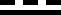 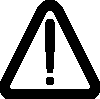 ПРЕДУПРЕЖДЕНИЕ: Открытая крышка бумажного отсека позволяет получить доступ к внутренним частям спирографа и поэтому требует осторожности. При замене бумаги спирограф не должен быть подключен к сети.ПРЕДУПРЕЖДЕНИЕ: Не применяйте спирограф в присутствии горючего анестезирующего газа или в атмосфере с высокой концентрацией кислорода, это может привести к взрыву или пожару.ПРЕДУПРЕЖДЕНИЕ: Если спирограф используется с компьютером и (или) внешним принтером, то в соответствии с требованиями к безопасности медицинских электрических систем по ГОСТ Р МЭК 601-1-1-96, располагайте компьютер и (или) принтер вне досягаемости пациента (на расстоянии  не менее 1,5 м), так как компьютер и принтер не являются изделиями  медицинской техники.ПРЕДУПРЕЖДЕНИЕ: Не допускайте замыкания контактов разъема аккумуляторной батареи, не оставляйте батарею вблизи открытого огня.НАЗНАЧЕНИЕ ИЗДЕЛИЯСпирограф предназначен для применения в медицинских учреждениях, для спирометрического исследования функции внешнего дыхания человека.Спирограф предназначен для качественной и количественной оценки изменений функционального состояния легких и применяется на разных этапах лечебно-диагностического процесса (выявление нарушений, оценка их выраженности, обоснование и оценка эффективности проводимой терапии, прослеживание динамики заболевания), при экспертизе трудоспособности и пригодности к работе в определенных условиях, при массовых и эпидемиологических обследованиях групп населения.Спирограф предназначен для эксплуатации в закрытых помещениях при:температуре окружающего воздуха от 10 до 35С;относительной влажности 80% при температуре 25С и при более низких температурах без конденсации влаги;атмосферном давлении 84106,7 кПа (630800 мм. рт. ст.).ОСНОВНЫЕ ТЕХНИЧЕСКИЕ ХАРАКТЕРИСТИКИДиапазон измерения скорости потока воздуха:для вдыхаемого воздуха:	от 0 до 1,5 л/сек, с погрешностью 0,05 л/сек;от 1,5 до 10,0 л/сек, с погрешностью 3 %;для выдыхаемого воздуха:	от 0 до 1,5 л/сек, с погрешностью 0,05 л/сек;от 1,5 до 12,0 л/сек, с погрешностью 3 %.Диапазон измерения объема вдыхаемого и выдыхаемого воздуха от 0 до 10 литров с абсолютной погрешностью  3 % или 0,05 л (что больше).Спирограф отображает на экране и печатает на встроенном термопринтере или внешнем принтере (по опции) следующие показатели вентиляции легких:Спирограф обеспечивает построение графиков процедур вдоха-выдоха: “поток-объем” для теста ФЖЕЛ и ПЕТЛЯ ПОТОК-ОБЪЕМ, “объем-время” для тестов ЖЕЛ, ФЖЕЛ, МВЛ, МОД.Спирограф имеет режим ПОСТ-МЕДИКАМЕНТОЗНЫЙ ТЕСТ, который предназначен для наблюдения за динамикой изменений показателей форсированного выдоха пациента после проведения ингаляций.Спирограф обеспечивает приведение измеренных и вычисленных объемных и скоростных показателей к стандартным газовым условиям (BTPS).Выбор стандарта должных величин: Клемент/Ширяева, Knudson, ECCS-93, ITS (Crapo, Hsu и др).Выдача предварительного экспертного заключения. Выбор стандарта интерпретации: Россия, ATS. Возможность отключения интерпретации.По техническим характеристикам спирограф соответствует требованиям стандартов BS EN ISO 23747:2009 и BS EN ISO 26782:2009Датчик дыхания спирографа – трубка Флейша. Сопротивление датчика спирографа дыханию, не более 150 Па/л/c в диапазоне скоростей потока от 0 до  12 л/с.В спирографе заложена возможность калибровки с помощью мерного шприца объемом 3 литра.Дисплей спирографа имеет следующие параметры:Тип	цветной TFT дисплей со светодиодной подсветкой Размер экрана	11688мм, размер по диагонали 5,6 дюйма (142мм) Разрешающая способность	640480 точекРегулировка яркости	5 градацийСпирограф обеспечивает вывод результатов обследования на встроенный термопринтер, а также (по опции) на внешний лазерный принтер, поддерживающий язык управления печатью PCL5 или выше, через интерфейс типа USB.Встроенный термопринтер спирографа имеет следующие параметры:Метод печати	термопечать Разрешающая способность	8 точек/мм Ширина термобумаги	110ммТип термобумаги	рулонная бумага: ширина 110мм, длина не более 30м, диаметр внутренней втулки 12мм, намотка: термочувствительным слоем наружу.бумага в пачках с метками: ширина 110мм, длина листа 100мм, 200 листов в пачке.Ширина печати	104ммСкорость движения бумаги при печати50мм/cВыбор формата печати	Возможность включения или выключения печатиграфиков для каждого маневра выбирается в меню настроек.Распечатываемые данные	Результаты проведенных тестов, должныезначения, предварительное заключение, дата и время, информация о пациенте, наименование лечебного учреждения, фамилия врачаУровень	акустического	шума при печатине более 58дБРуководство по эксплуатации спирографаСМП-21/01-“Р-Д” с встроенным термопринтером	Ред. 3.2. 12.12.2014Спирограф имеет комбинированную цифро-буквенную клавиатуру для ввода данных пациента. Также для ввода данных пациента к спирографу может быть подключена стандартная клавиатура через интерфейс типа USB (опция).Спирограф имеет встроенную энергонезависимую память для сохранения в архиве до 10000 результатов исследований (зависит от объема исследований).Спирограф имеет звуковой сигнал начала маневра и звук подтверждения нажатия кнопок. Громкость звука регулируется от 0 до 10.Спирограф имеет интерфейс типа USB (опция) для подключения к компьютеру.Питание спирографа может осуществляться от сети переменного тока, сети постоянного тока и встроенных аккумуляторов.Напряжение сети переменного тока	от 100 до 240В Частота сети	50 или 60ГцНапряжение сети постоянного тока	от 12 до 16В(бортовая сеть автомобиля скорой помощи)Потребляемая мощность	При работе от сети переменного тока:во время печати, не более 30 ВА без печати, не более 15 ВАПри работе от бортовой сети автомобиля скорой помощи:во время печати, не более 30 ВА без печати, не более 9 ВАВстроенная батарея	LiIon, 7,4В, 2АчВремя работы от батареи	около 3 часов, при полностью заряженнойбатарееВремя заряда батареи	6-7 часов, если батарея была полностьюразряженаВозможность работы со спирографом во время заряда аккумулятора.Возможность работы со спирографом от сети при отсутствии аккумулятора (или его неисправности).По электробезопасности спирограф соответствует требованиям ГОСТ Р 50267.0-92 и выполнен по классу защиты II тип BF.Средняя наработка спирографа на отказ, не менее 1600 ч.Средний срок службы спирографа до списания, не менее 5 лет.Время готовности к работе не более 1 мин после включения питания.Время непрерывной работы спирографа не менее 8 ч в сутки.Вес спирографа с аккумулятором, не более 1,5 кг (без шприца).Габаритные размеры основного блока спирографа 250  174  63 мм.КОМПЛЕКТНОСТЬКомплект поставки спирографа приведен в таблице:Примечание:Производитель имеет право поставлять спирограф с другой термобумагой, мундштуками и блоком питания.Модуль USB, приобретенный по отдельному заказу, устанавливается в блок спирографа.ПРЕДУПРЕЖДЕНИЕ: “НПП Монитор” гарантирует работу спирографа с внешним лазерным принтером, только в случае приобретения принтера в “НПП Монитор”.5. ОПИСАНИЕ И РАБОТА.Спирограф - это портативный настольный прибор, выполняющий измерение и вычисление 42 показателей внешнего дыхания и формирующий заключительный протокол обследования. В протоколе обследования содержатся:данные о пациенте (№, фамилия, имя, отчество, возраст, вес, рост, пол);название лечебного учреждения и фамилия врача;дата и время обследования;измеренные и рассчитанные значения показателей, как в абсолютных значениях, так и в процентах от должных величин;оценка степени отклонения показателя от нормы;графики теста форсированного выдоха: “поток-объем” или “объем-время”;графики тестов минутного объема дыхания, максимальной вентиляции легких, измерения жизненной емкости легких: “объем-время”;предварительное заключение по результатам обследования.Протокол обследования можно посмотреть на экране спирографа, напечатать на встроенном термопринтере или на внешнем лазерном принтере, сохранить в памяти спирографа.СОСТАВ ИЗДЕЛИЯ.Конструктивно спирограф состоит из основного блока спирографа, датчика спирографа и блока питания.Датчик спирографаДатчик спирографа обеспечивает измерение воздушного потока при вдохе или выдохе пациента, преобразование его в напряжение и передачу его в основной блок спирографа. Также в датчике спирографа расположен датчик температуры для измерения температуры воздуха в помещении (для автоматического приведения к условиям BTPS).В качестве датчика воздушного потока применен датчик фирмы Vitalograph, выполненный на основе трубки Флейша, который обеспечивает высокую точность измерений и имеет малое сопротивление дыханию пациента. Разность давлений с двух сторон трубки Флейша пропорциональна скорости воздушного потока через нее.Дифференциальный датчик давления с высокой чувствительностью преобразовывает эту разность давлений в напряжение, которое затем усиливается и передается в основной блок спирографа.Датчик воздушного потока крепится на ручке при помощи двух пластмассовых защелок. При проведении очистки и дезинфекции его необходимо отсоединить от ручки. Герметичность соединения датчика воздушного потока с датчиком давления обеспечивается специальными резиновыми втулками.Основной блок спирографа.Основной блок спирографа обеспечивает прием усиление и обработку сигналов, поступающих от датчика спирографа, хранение результатов обследования в памяти и вывод их на встроенный термопринтер или внешний принтер.Блок питания спирографа.Спирограф имеет выносной блок питания, обеспечивающий его питание от сети переменного тока и заряд встроенных в основной блок аккумуляторов.ОРГАНЫ УПРАВЛЕНИЯ И ИНДИКАЦИИ СПИРОГРАФА.Верхняя панель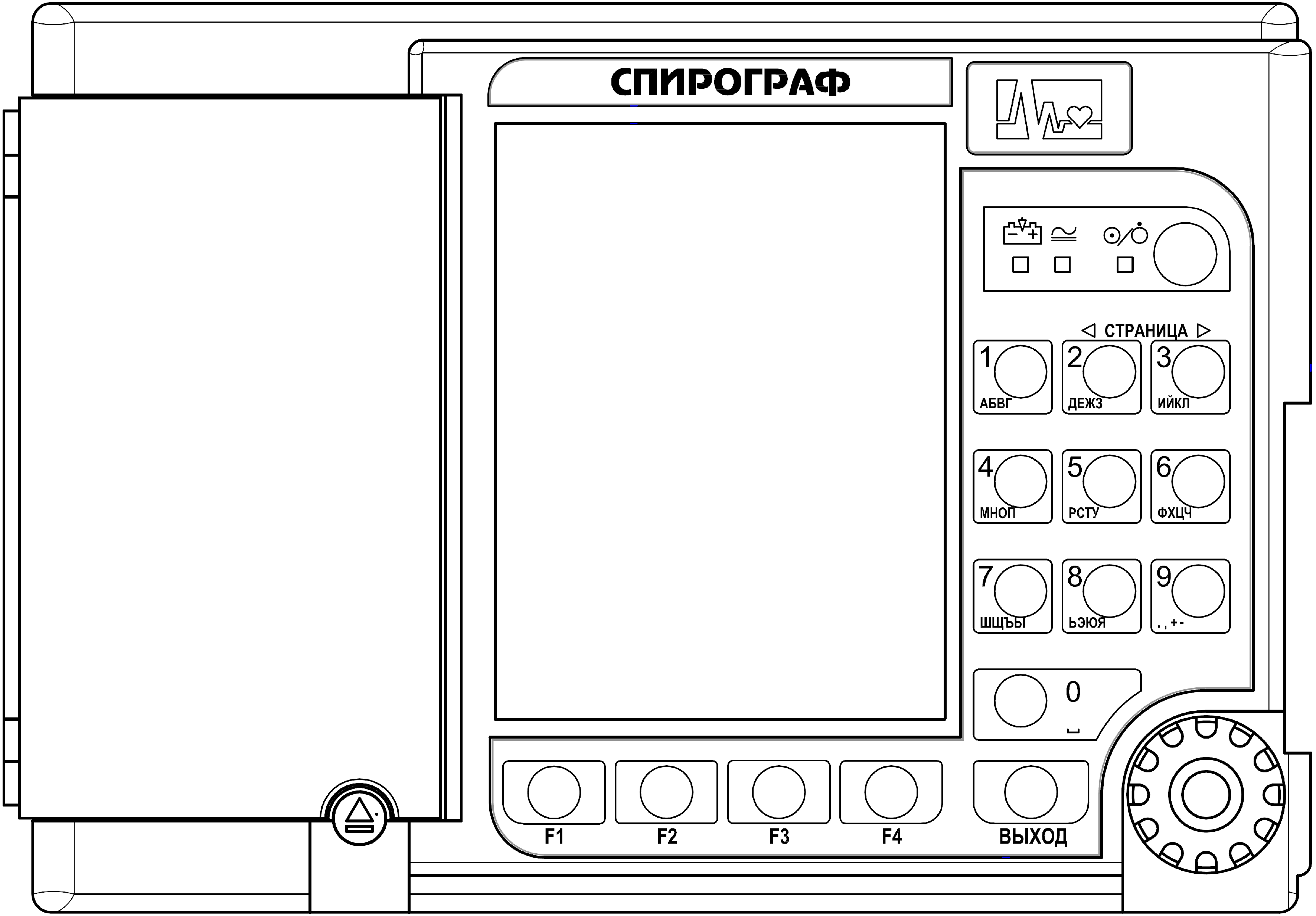 На верхней панели основного блока спирографа расположены:экран цветного жидкокристаллического дисплея.кнопка  “ “ (работа/ожидание). Кратковременным нажатием на эту кнопку можно включить спирограф.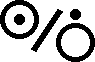 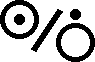 При включении спирографа светится индикатор “ “ зеленого цвета. Повторное нажатие на эту кнопку переводит спирограф в режим ожидания, при этом выключается  экран  спирографа  и  гаснет  индикатор  “ “. В этом режиме спирограф выключен, но продолжается процесс заряда встроенных аккумуляторов, если они не полностью заряжены.светодиодный  индикатор "  " зеленого цвета. Этот индикатор светится, если на спирограф подано внешнее питание от сети переменного тока или питание постоянного тока от аккумулятора автомобиля скорой помощи.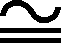 светодиодный  индикатор  "  " желтого цвета. Этот индикатор светится, если идет процесс заряда аккумуляторов.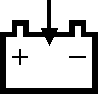 кнопка “  “ для открывания крышки бумажного отсека.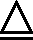 манипулятор для выбора и изменения режимов работы спирографа. Ручку манипулятора можно вращать и нажимать. Это позволяет выбрать нужный пункт меню и внести в него изменения.кнопки F1, F2, F3, F4Эти четыре функциональные кнопки расположены под экраном, и их назначение изменяется в зависимости от экранной формы. Функции, которые кнопка будет выполнять в данной экранной форме, отображаются на экране над кнопкой.кнопка ВЫХОДНажатие на эту кнопку позволяет вернуться в предыдущую экранную форму.кнопка 1, АБВГЕсли выбран один из пунктов меню, связанный с вводом алфавитно-цифровой информации, то этой кнопкой осуществляется ввод цифры 1 и букв А,Б,В,Г.кнопка ◄ СТРАНИЦА, 2, ДЕЖЗЕсли на экране спирографа отображается архив исследований, состоящий из нескольких страниц, то при нажатии на эту кнопку можно вернуться на предыдущую страницу архива.Если выбран один из пунктов меню, связанный с вводом алфавитно-цифровой информации, то этой кнопкой осуществляется ввод цифры 2 и букв Д,Е,Ж,З.кнопка СТРАНИЦА ►, 3, ИЙКЛЕсли на экране спирографа отображается архив исследований, состоящий из нескольких страниц, то при нажатии на эту кнопку можно перейти на следующую страницу архива.Если выбран один из пунктов меню, связанный с вводом алфавитно-цифровой информации, то этой кнопкой осуществляется ввод цифры 3 и букв И,Й,К,Л.кнопка 4, МНОПЕсли выбран один из пунктов меню, связанный с вводом алфавитно-цифровой информации, то этой кнопкой осуществляется ввод цифры 4 и букв М,Н,О,П.кнопка 5, РСТУЕсли выбран один из пунктов меню, связанный с вводом алфавитно-цифровой информации, то этой кнопкой осуществляется ввод цифры 5 и букв Р,С,Т,У.кнопка 6, ФХЦЧЕсли выбран один из пунктов меню, связанный с вводом алфавитно-цифровой информации, то этой кнопкой осуществляется ввод цифры 6 и букв Ф,Х,Ц,Ч.кнопка 7, ШЩЪЫЕсли выбран один из пунктов меню, связанный с вводом алфавитно-цифровой информации, то этой кнопкой осуществляется ввод цифры 7 и букв Ш,Щ,Ъ,Ы.кнопка 8, ЬЭЮЯЕсли выбран один из пунктов меню, связанный с вводом алфавитно-цифровой информации, то этой кнопкой осуществляется ввод цифры 8 и букв Ь,Э,Ю,Я.кнопка 9, .,+-Если выбран один из пунктов меню, связанный с вводом алфавитно-цифровой информации, то этой кнопкой осуществляется ввод цифры 9 и знаков . , + -.кнопка  0,	(знак пробела)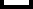 Если выбран один из пунктов меню, связанный с вводом алфавитно-цифровой информации, то этой кнопкой осуществляется ввод цифры 0 и знака пробела.Нажатие кнопок и манипулятора сопровождается коротким звуковым сигналом, громкость которого регулируется в меню НАСТРОЙКИ.Правая боковая панельВнешний вид правой боковой панели спирографа приведен на рисунке: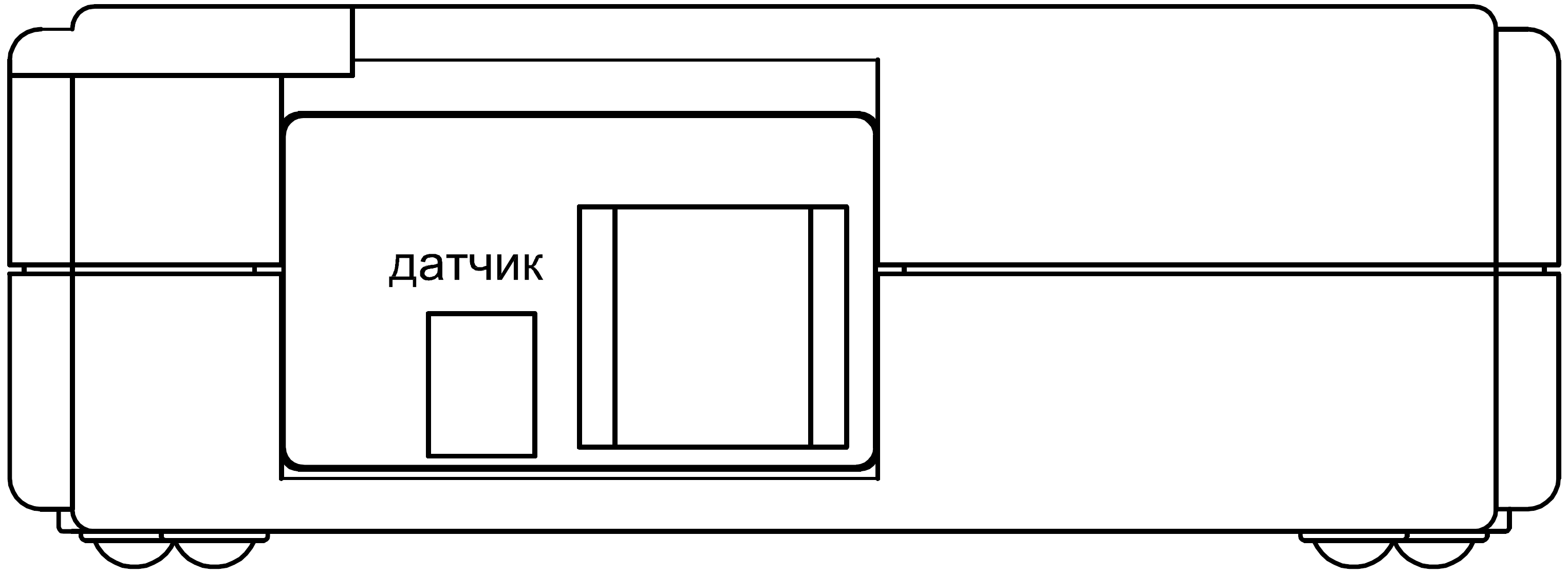 На правой боковой панели расположен разъем ДАТЧИК для подключения датчика спирографа.Задняя панельВнешний вид задней панели спирографа приведен на рисунке: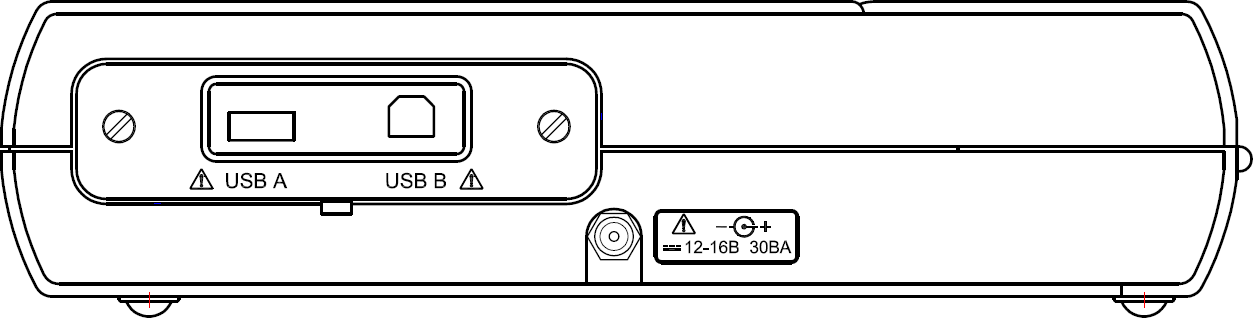 На задней панели расположен разъем питания спирографа, имеющий обозначение:     12-16В 30ВА   с  меткой . К этому разъему должен подключаться только источник питания из комплекта поставки спирографа или питание от аккумулятора автомобиля скорой помощи.ПРЕДУПРЕЖДЕНИЕ: При подключении к этому разъему источника питания не соответствующего требованиям безопасности по ГОСТ Р 50267.0 возможно поражение током пациента или оператора.На рисунке показан вид спирографа с установленным модулем USB для подключения внешних устройств (устанавливается в спирограф по опции). Если спирограф приобретен без модуля USB, то на задней боковой панели устанавливается заглушка без разъемов (базовый вариант).Нижняя панельВнешний вид нижней панели спирографа приведен на рисунке: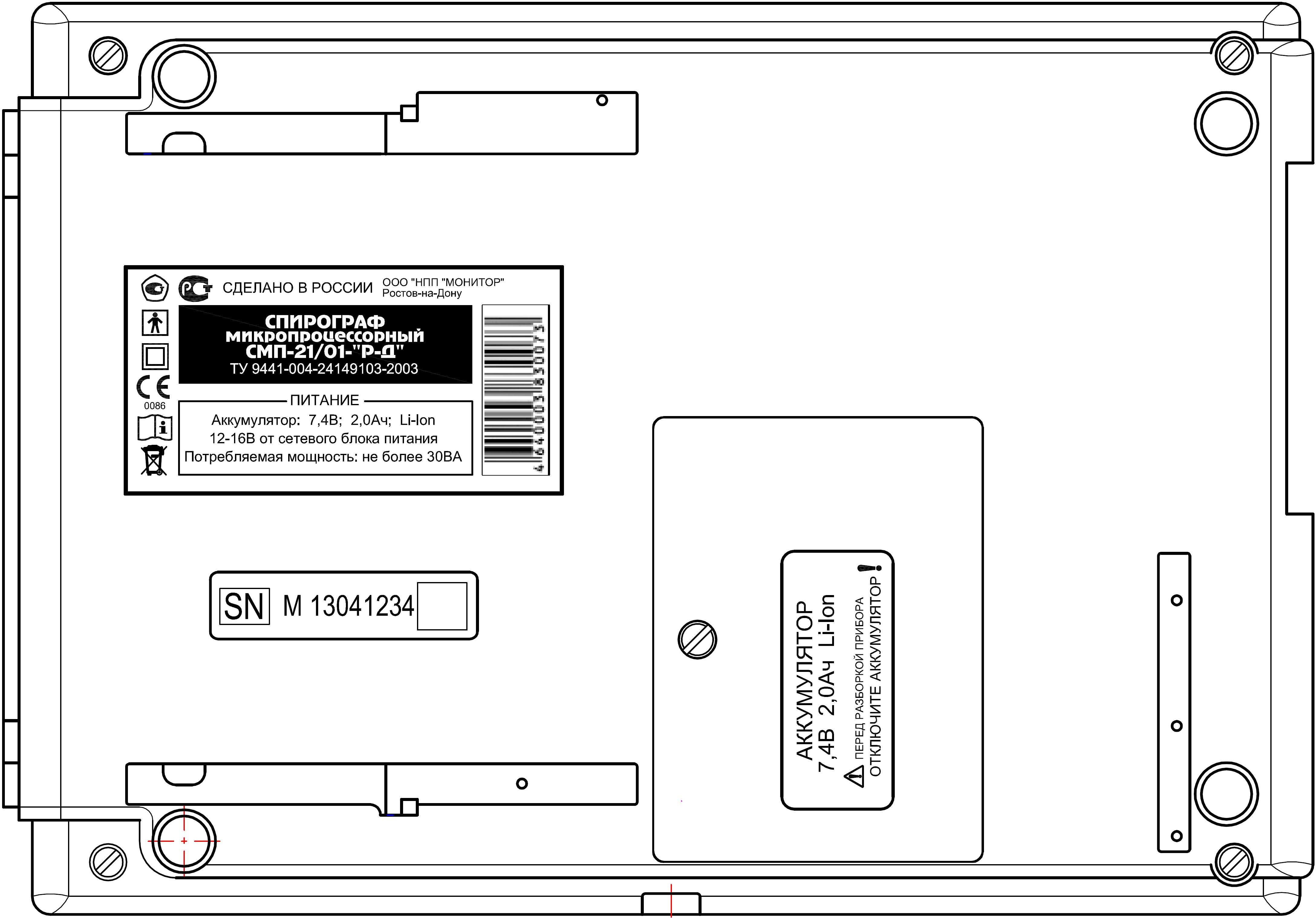 На нижней панели расположен аккумуляторный отсек спирографа.Символы используемые на спирографе           - Изделие типа BF;          - Изделие класса II;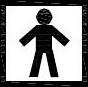 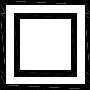         - Знак соответствия РСТ;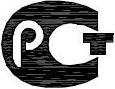           - Знак утверждения типа средств измерения;        - Ознакомьтесь с руководством по эксплуатации;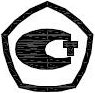 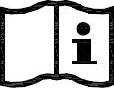             - Не выбрасывать! Сдать в специальный пункт по утилизации;        - Заводской серийный номер;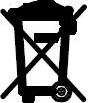 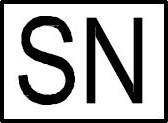            - Внимание! Ознакомьтесь с руководством по эксплуатации;- Постоянный ток;   - Полярность разъема питания.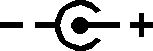 ОПИСАНИЕ РЕЖИМОВ РАБОТЫ СПИРОГРАФА.Основное меню спирографаПри включении спирографа на дисплее появляется основное меню: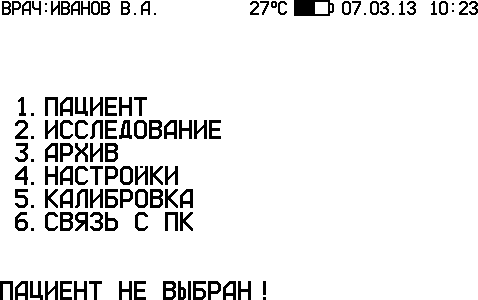 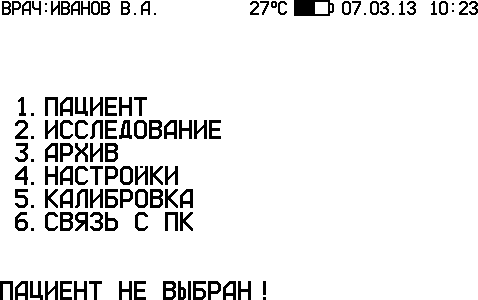 В верхней части основной экранной формы отображается следующая информация:Фамилия врача, проводящего обследование. Фамилию врача можно задать в меню настроек спирографа, как будет описано ниже;Температура окружающего воздуха, измеренная датчиком температуры, который расположен в рукоятке датчика спирографа;Символ батареи, показывающий уровень заряда аккумулятора спирографа. Если уровень заряда батареи от 20 до 100%, его изображение на экране будет зеленого цвета, от 5 до 20% - желтого цвета, менее 5% - красного цвета;Текущие дата и время. Дату и время можно откорректировать в меню настроек спирографа;В меню основной экранной формы, вращая манипулятор, Вы можете выбрать нужный Вам пункт и войти в выбранный пункт меню, нажав на манипулятор.Также нужный Вам пункт меню Вы можете выбрать, нажав на клавиатуре кнопку от 1 до 6.Рассмотрим последовательно назначение всех пунктов основного меню спирографа.Ввод данных пациента.При выборе этого пункта основного меню Вы можете ввести данные нового пациента или выбрать пациента из архива, если данный пациент обследуется вторично и его данные уже есть в архиве.При выборе пункта меню НОВЫЙ ПАЦИЕНТ на экране спирографа появится меню следующего вида: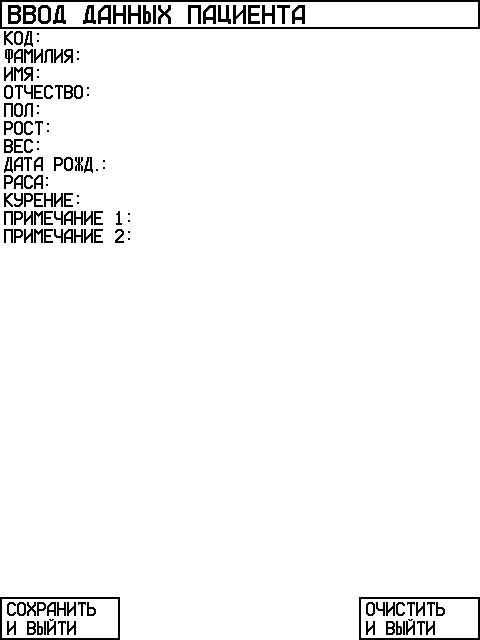 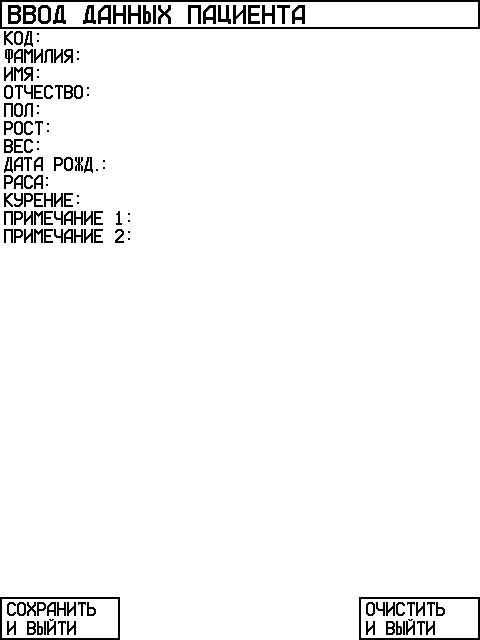 В этом меню Вы можете ввести данные пациента. Для этого выберите строку, нажмите манипулятор и в появившемся поле введите данные при помощи алфавитно-цифровой клавиатуры.При вводе данных нового пациента желательно заполнить все предложенные спирографом поля.Данные, которые Вы вводите в полях ПОЛ, РОСТ, ВЕС, ДАТА РОЖДЕНИЯ и РАСА, используются спирографом для расчета должных величин. Если Вы не введете эти данные, то Вы сможете провести исследование, но спирограф не сможет произвести расчет должных величин.Данные, которые Вы вводите в полях КОД, ФАМИЛИЯ, ИМЯ и ОТЧЕСТВО, используются для поиска пациента в архиве и печатаются на бумаге при распечатке результатов исследования. В поле КОД Вы можете просто нажать на манипулятор и спирограф сам присвоит пациенту очередной номер. Этот номер Вы можете при желании исправить.В полях ПРИМЕЧАНИЕ 1 и ПРИМЕЧАНИЕ 2 Вы можете ввести любую нужную Вам информацию о данном пациенте. Эта информация также будет напечатана при распечатке результатов исследования.Пункт меню “ИССЛЕДОВАНИЕ”.При	выборе	этого	пункта	меню	на	экране	спирографа	появится	меню следующего вида: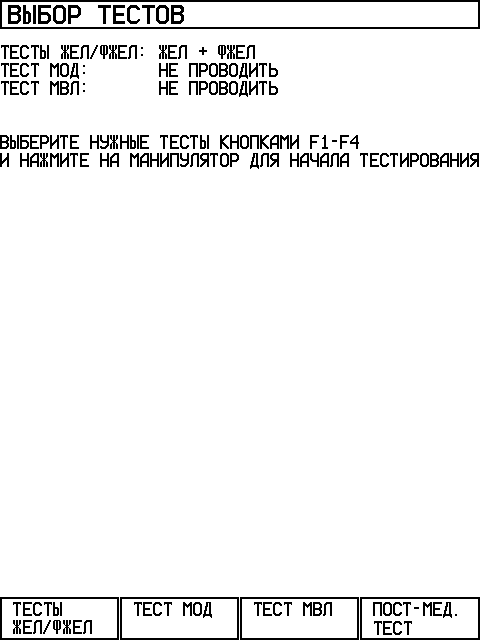 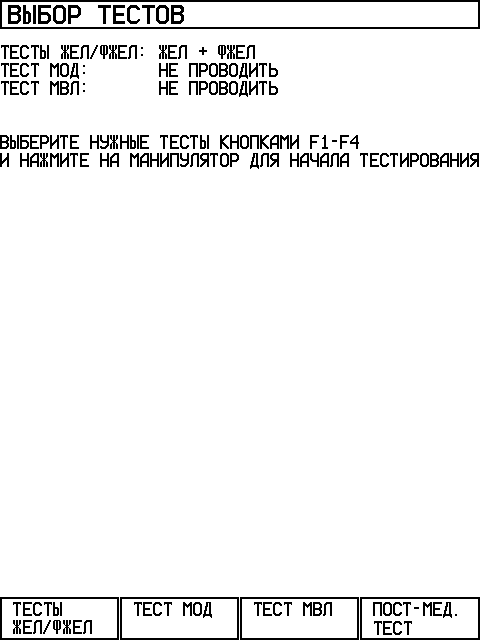 В этом меню, нажимая функциональные кнопки F1-F4, Вы можете выбрать, какие тесты будут включены в обследование данного пациента.При последовательных нажатиях кнопки F1 (ТЕСТЫ ЖЕЛ/ФЖЕЛ) на экране последовательно перебираются следующие комбинации тестов ЖЕЛ/ФЖЕЛ: ТЕСТ ЖЕЛ, ТЕСТ ФЖЕЛ, ЖЕЛ + ФЖЕЛ, ПЕТЛЯ ПОТОК – ОБЪЕМ, НЕ ПРОВОДИТЬ.Кнопки F2 (ТЕСТ МОД) и F3 (ТЕСТ МВЛ) включают или выключают проведение тестов МОД и МВЛ.Кнопкой F4 (ПОСТ-МЕД. ТЕСТ) можно включить режим ПОСТ-МЕДИКАМЕНТОЗНЫЙ ТЕСТ, при этом спирограф предложит выбрать базовый тест для сравнения.После того как Вы включите нужные Вам тесты, нажмите на манипулятор для начала тестирования. Подробное описание порядка проведения обследования приведено в разделе 6 настоящего руководства.Выйти из этого меню без проведения тестов, можно нажав кнопку ВЫХОД. При этом спирограф вернется в основное меню.Работа с архивом.Спирограф имеет в своем составе энергонезависимую память, в которую Вы можете записывать результаты проведенных исследований. Записанные в память результаты сохраняются в ней независимо от того включен спирограф с сеть или нет, заряжен или разряжен аккумулятор спирографа.Память спирографа рассчитана на запоминание до 10000 результатов исследований (зависит от объема исследований).Записанные в архив спирографа результаты исследований можно посмотреть на экране спирографа, напечатать на встроенном термопринтере или внешнем принтере, либо удалить из памяти.Выбор пациента из архива:Для работы с архивом в основном меню спирографа при помощи манипулятора выберите пункт АРХИВ и нажмите на манипулятор. При этом на экране спирографа появится меню выбора пациента из архива следующего вида: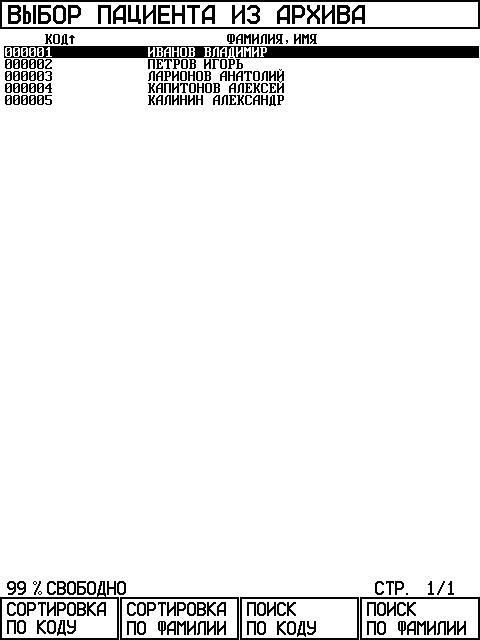 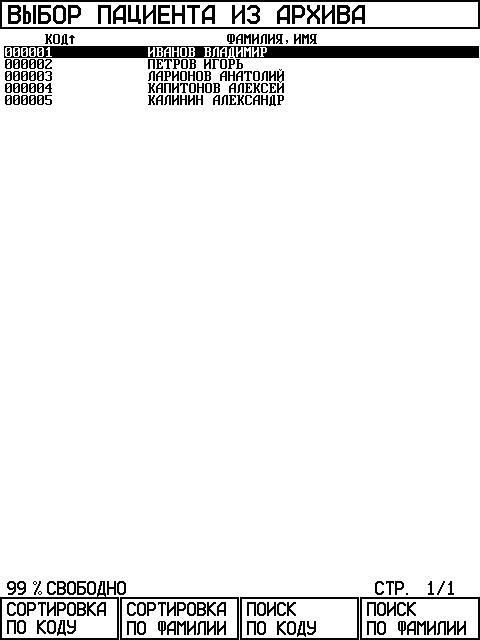 В этом меню Вы увидите список пациентов, результаты обследований которых были записаны в архив. Если архив не помещается на одной странице, то быстро перейти к следующей странице Вы можете, нажав кнопку 3 (СТРАНИЦА ►), вернуться к предыдущей странице можно нажав кнопку 2 (◄ СТРАНИЦА).Вы можете произвести сортировку списка пациентов в архиве по коду или по фамилии, нажав кнопку F1 (СОРТИРОВКА ПО КОДУ) или F2 (СОРТИРОВКА ПО ФАМИЛИИ). Последующее нажатие на эти кнопки изменяет направление сортировки.Также есть возможность поиска пациента в архиве по фамилии или по коду. При выборе этой функции Вам нужно будет на алфавитно-цифровой клавиатуре ввести фамилию или код пациента. Фамилию можно не вводить целиком. По мереввода первых букв фамилии указатель будет перемещаться к нужному Вам пациенту.Выбрав из списка нужного Вам пациента нажмите на манипулятор и на экран спирографа будет выведено окно с информацией о выбранном пациенте и списком исследований, которые были с ним проведены. Окно пациента из архива имеет следующий вид: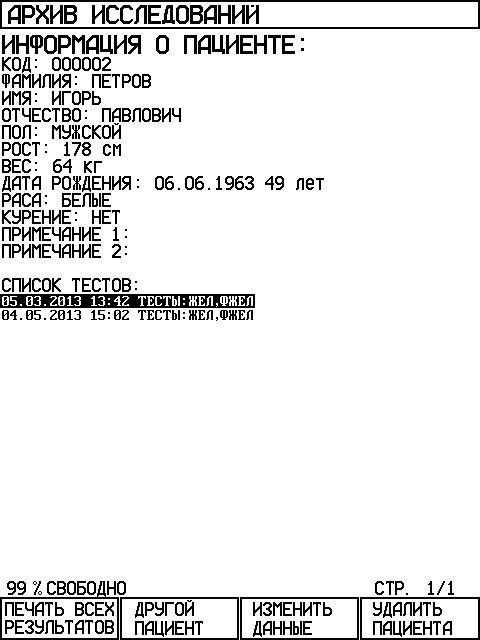 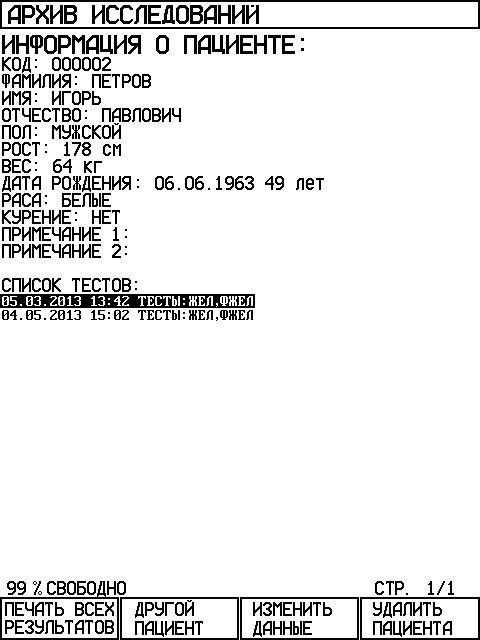 В окне пациента из архива Вы можете:выбрать из списка тестов нужное Вам исследование данного пациента и перейти к просмотру результатов этого исследования;нажав кнопку F1 (ПЕЧАТЬ ВСЕХ РЕЗУЛЬТАТОВ) напечатать результаты всех исследований данного пациента;нажав кнопку F2 (ДРУГОЙ ПАЦИЕНТ) вернуться в архив для выбора другого пациента. Также Вы можете вернуться в архив, нажав кнопку ВЫХОД;нажав кнопку F3 (ИЗМЕНИТЬ ДАННЫЕ) изменить данные пациента;нажав кнопку F4 (УДАЛИТЬ ПАЦИЕНТА) удалить данного пациента и результаты всех его исследований из архива.Просмотр результатов исследования:Для просмотра результатов исследования в окне пациента из архива при помощи манипулятора выберите из списка тестов нужное Вам исследование и нажмите манипулятор.На экране спирографа появится окно просмотра результатов выбранного Вами исследования. Вы можете просматривать результаты всех тестов данного исследования, вращая манипулятор.В окне просмотра результатов исследования, Вы можете:напечатать эти результаты, нажав кнопку F1 (ПЕЧАТЬ РЕЗУЛЬТАТОВ);вернуться к выбору результатов другого исследования данного пациента, нажав кнопку F2 (ДРУГИЕ РЕЗУЛЬТАТЫ);если Вы просматриваете результаты пост-медикаментозного исследования, то нажав кнопку F3 (СРАВНИТЬ), Вы можете сравнить результаты этого теста с результатами ранее проведенных этим пациентом тестов;удалить результаты данного исследования из архива, нажав кнопку F4 (УДАЛИТЬ РЕЗУЛЬТАТЫ).Изменение данных пациента:В окне пациента из архива Вы можете внести исправления в информацию о пациенте. Если Вы увидели, что в информации о пациенте есть ошибка или данные не были введены полностью, то нажав на кнопку F3 (ИЗМЕНИТЬ ДАННЫЕ) Вы можете исправить или дополнить информацию о пациенте.Удаление записи:Вы можете удалить их архива пациента и все его исследования, либо удалить выбранное исследование данного пациента, не удаляя самого пациента и его другие исследования.Для удаления пациента и всех его исследований в окне пациента из архива нажмите кнопку F4 (УДАЛИТЬ ПАЦИЕНТА).Удалить отдельное исследование можно из окна просмотра результатов данного исследования, нажав кнопку F4 (УДАЛИТЬ РЕЗУЛЬТАТЫ).В обоих случаях спирограф попросит Вас подтвердить, действительно ли Вы хотите произвести удаление, и если Вы передумали, то можете отменить удаление.Очистка архива:Удалить все записи из архива можно только из сервисного режима спирографа. Для входа в сервисный режим в основном меню спирографа нажмите одновременно кнопки F3  и F4, и при нажатых кнопках F3  и F4, нажмите кнопку “ “. После этого на экране спирографа появится меню сервисного режима. В меню сервисного режима выберите пункт ОЧИСТКА АРХИВА и нажмите манипулятор. Спирограф попросит Вас подтвердить, действительно ли Вы хотите произвести очистку архива, и если Вы передумали, то можете отменить эту операцию.Для выхода из сервисного режима нажмите кнопку ВЫХОД, спирограф выйдет  из сервисного режима и выключится.Пункт меню “НАСТРОЙКИ”В основном меню спирографа выберите пункт НАСТРОЙКИ и нажмите на манипулятор. При этом на экране спирографа появится меню следующего вида: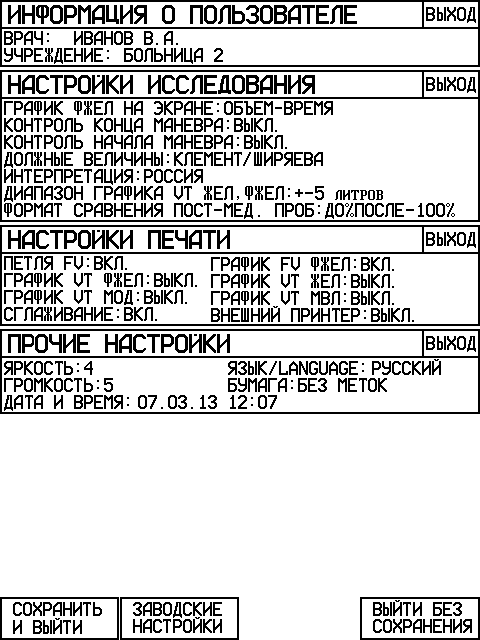 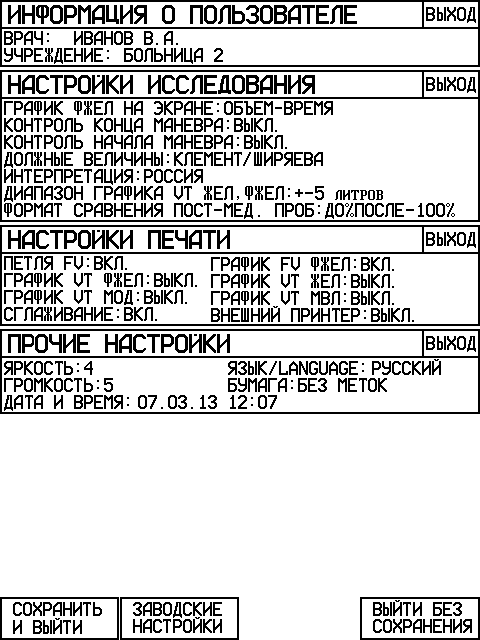 Вращая манипулятор можно выбрать раздел меню для внесения изменений и нажать манипулятор. После этого Вы можете выбрать нужный пункт данного раздела, нажать манипулятор и внести изменения. После внесения изменений, вращая манипулятор, выберите пункт ВЫХОД для выхода из данного раздела или нажмите кнопку ВЫХОД на клавиатуре спирографа.Рассмотрим последовательно, какие настройки можно изменить в каждом из разделов меню.Изменение информации о пользователеВ разделе меню ИНФОРМАЦИЯ О ПОЛЬЗОВАТЕЛЕ Вы можете ввести название Вашего лечебного учреждения и фамилию врача, проводящего обследование. Эта информация будет напечатана при распечатке результатов исследования.Изменение настроек исследованияВ разделе меню НАСТРОЙКИ ИССЛЕДОВАНИЯ Вы можете изменять следующие настройки:ГРАФИК ФЖЕЛ НА ЭКРАНЕ. В этом пункте Вы можете выбрать вид графика, который будет отображаться на экране спирографа в тесте ФЖЕЛ: ОБЪЕМ– ВРЕМЯ или ПОТОК–ОБЪЕМ.КОНТРОЛЬ КОНЦА МАНЕВРА. В этом пункте Вы можете выбрать, будет ли спирограф контролировать правильность выполнения пациентом окончания маневра ФЖЕЛ в соответствии с требованиями ATS стандарта или не будет.Контроль правильности окончания маневра ФЖЕЛ спирограф осуществляет по следующим критериям:скорость в конце выдоха должна снизиться ниже 0,025л/сек;длительность выдоха должна быть не менее 6 секунд для пациентов старше 10 лет и не менее 3 секунд для пациентов младше 10 лет.КОНТРОЛЬ НАЧАЛА МАНЕВРА. В этом пункте Вы можете выбрать, будет ли спирограф контролировать правильность выполнения пациентом начала маневра ФЖЕЛ в соответствии с требованиями ATS стандарта или не будет. Согласно стандарту ATS максимальная скорость форсированного выдоха должна быть достигнута с самого начала маневра. Критерием правильности начала маневра является величина экстраполированного объема (Vext), который должен быть не более 5% от ФЖЕЛ и не превышать 0,15л.ДОЛЖНЫЕ ВЕЛИЧИНЫ. В этом пункте Вы можете выбрать методику расчета должных величин: Клемент/Ширяева, ECCS-93, ITS или Knudson. Формулы для расчета должных величин по этим методикам приведены в приложениях.ИНТЕРПРЕТАЦИЯ. В этом пункте Вы можете включить или выключить функцию формирования спирографом предварительного заключения, а также выбрать методику формирования заключения: Россия или ATS. Методики формирования предварительного заключения приведены в приложениях.ДИАПАЗОН ГРАФИКА VT ЖЕЛ, ФЖЕЛ. В этом пункте Вы  можете  выбрать диапазон графиков VT тестов ЖЕЛ и ФЖЕЛ ±5 литров или ±10 литров. Эта настройка влияет на вид графиков на экране спирографа и на распечатке результатов. На измерение показателей ЖЕЛ и ФЖЕЛ эта настройка не влияет.ФОРМАТ СРАВНЕНИЯ ПОСТ-МЕД. ПРОБ. В этом пункте Вы можете выбрать формат сравнения результатов пост-медикаментозного теста (например:+5% или 105%; -5% или 95%). Эта настройка влияет на формат отображения и печати результатов. На результаты теста эта настройка не влияет.Изменение настроек печатиВ разделе меню НАСТРОЙКИ ПЕЧАТИ Вы можете изменять следующие настройки печати результатов исследования:ПЕТЛЯ FV. В этом пункте Вы можете включить или выключить печать графика маневра ПЕТЛЯ ПОТОК-ОБЪЕМ.ГРАФИК FV ФЖЕЛ. В этом пункте Вы можете включить или выключить печать графика маневра ФЖЕЛ в координатах поток-объем.ГРАФИК VT ФЖЕЛ. В этом пункте Вы можете включить или выключить печать графика маневра ФЖЕЛ в координатах объем-время.ГРАФИК VT ЖЕЛ. В этом пункте Вы можете включить или выключить печать графика маневра ЖЕЛ в координатах объем-время.ГРАФИК VT МОД. В этом пункте Вы можете включить или выключить печать графика маневра МОД в координатах объем-время.ГРАФИК VT МВЛ. В этом пункте Вы можете включить или выключить печать графика маневра МВЛ в координатах объем-время.СГЛАЖИВАНИЕ. В этом пункте Вы можете включить или выключить сглаживание графиков при печати. Эта настройка не влияет на результаты измерений, а влияет только на внешний вид напечатанных графиков.ВНЕШНИЙ ПРИНТЕР. В этом пункте Вы можете включить или выключить режим печати результатов исследования на внешнем принтере. Этот пункт меню становится доступным, если внешний принтер подключен к разъему “USB A” спирографа. Если Вы включите печать на внешнем принтере, то результаты исследования будут печататься на внешнем принтере.Изменение прочих настроекВ разделе меню ПРОЧИЕ НАСТРОЙКИ Вы можете:изменить яркость экрана;изменить громкость звукового сигнала;выбрать язык: русский или английский;откорректировать дату и время;выбрать тип термобумаги: с метками или без меток;Возврат к заводским настройкамДля	возврата	к	заводским	настройкам	нажмите	кнопку	F2	(ЗАВОДСКИЕ НАСТРОЙКИ). В этом случае будут установлены следующие заводские настройки:график на экране:	ОБЪЕМ- ВРЕМЯконтроль конца маневра:	ВЫКЛконтроль начала маневра:	ВЫКЛдолжные величины:	КЛЕМЕНТ / ШИРЯЕВАинтерпретация:	РОССИЯдиапазон графиков VT ЖЕЛ, ФЖЕЛ:	±5 литровформат сравнения пост-мед. проб:	ДО%ПОСЛЕ-100%петля FV:	ВКЛграфик FV ФЖЕЛ:	ВКЛграфик VТ ФЖЕЛ:	ВЫКЛграфик VТ ЖЕЛ:	ВЫКЛграфик VТ МОД:	ВЫКЛграфик VТ МВЛ:	ВЫКЛяркость:	4громкость:	5бумага:	БЕЗ МЕТОКПри возврате к заводским настройкам информация о враче, наименование лечебного учреждения, дата, время и выбранный язык: русский или английский, сохраняются без изменений.Выход из меню настроекПосле внесения изменений для выхода с сохранением настроек нажмите кнопку F1 СОХРАНИТЬ И ВЫЙТИ. Также можно выйти из меню с сохранением настроек, нажав кнопку ВЫХОД.Если Вы не хотите сохранять внесенные изменения, то нажмите кнопку F2 ВЫЙТИ БЕЗ СОХРАНЕНИЯ, при этом спирограф вернется в основное меню, не меняя настройки.Калибровка спирографа.В спирографе предусмотрена возможность калибровки при помощи 3 литрового шприца, входящего в комплект поставки спирографа. Калибровку спирографа необходимо производить ежедневно непосредственно перед началом измерений.Перед проведением калибровки проверьте достоверность индицируемой на экране спирографа температуры окружающего воздуха. Если показания температуры завышены, то устраните причины нагрева датчика спирографа (близость нагревательных приборов, прямой солнечный свет и т. п.).Для проведения калибровки присоедините датчик спирографа к шприцу (ручка шприца должна быть полностью вдвинута) и при помощи манипулятора выберите пункт основного меню КАЛИБРОВКА. При этом на экране спирографа появится следующее сообщение: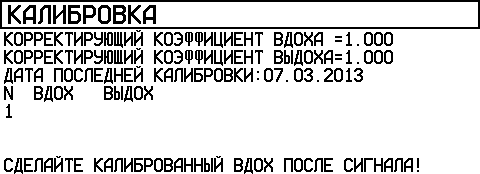 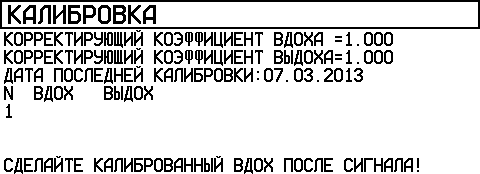 После звукового сигнала произведите калибровочный вдох, плавно выдвигая ручку шприца до упора. Калибровочный вдох следует производить плавно, без рывков за время не более 1 секунды. Результат измерения калибровочного вдоха появится на экране, а сообщение “ПРОИЗВЕДИТЕ КАЛИБРОВАННЫЙ ВДОХ ПОСЛЕ СИГНАЛА!” сменится на “ПРОИЗВЕДИТЕ КАЛИБРОВАННЫЙ ВЫДОХ ПОСЛЕ СИГНАЛА!”.Произведите калибровочный выдох, вдвигая ручку шприца до упора. Калибровочный выдох следует производить без рывков за время не более 1 секунды. Результат проведения калибровки появится на экране, и спирограф опять предложит сделать калибровочный вдох.Примечание. Не обращайте внимания на конкретные значения калибровочного вдоха и выдоха, которые показывает спирограф. Эти значения не имеют отношения к точности измерений и используются только для вычисления внутренних поправочных коэффициентов спирографа.Процедура калибровки состоит из трех последовательных процедур вдоха и выдоха при помощи калибровочного 3-литрового шприца, в результате которой спирограф определяет поправочные коэффициенты для процедур вдоха и выдоха.Если результаты трех попыток отличаются друг от друга более чем на 0,1 литра, то в нижней части экрана спирографа появится сообщение:СЛИШКОМ БОЛЬШАЯ ОШИБКА ОБЪЕМА!НАЖМИТЕ НА МАНИПУЛЯТОР ДЛЯ ПОВТОРНОЙ ПОПЫТКИ.В этом случае нажмите на манипулятор и повторите процесс калибровки, следуя указаниям на экране спирографа.После успешного проведения калибровки нажмите на манипулятор для завершения процесса калибровки и возвращения в основное меню.Компьютерный режим.В спирографе предусмотрена возможность работы с компьютером. При выборе в основном меню пункта СВЯЗЬ С ПК, на экране спирографа появится сообщение ЗАПУЩЕН КОМПЬЮТЕРНЫЙ РЕЖИМ. Работа со спирографом в этом режиме осуществляется с помощью компьютера, оснащенного специальным программным обеспечением (поставляется по отдельному заказу).Для выхода из этого режима нажмите кнопку ВЫХОД и спирограф вернется в основное меню.ИСПОЛЬЗОВАНИЕ ПО НАЗНАЧЕНИЮ.ПОДГОТОВКА К РАБОТЕ.Выбор места для установки спирографаПРЕДУПРЕЖДЕНИЕ: Не допускается использование спирографа в присутствии горючего анестезирующего газа или в атмосфере с высокой концентрацией кислорода. Нарушение этого требования может привести к взрыву или пожару.При выборе места расположения спирографа следует учитывать следующее:Проводящему обследование врачу должно быть хорошо видно экран спирографа и удобно работать на его клавиатуре;Датчик спирографа должен без сильного натяжения шнура доставать до пациента;Пациент должен располагаться таким образом, чтобы его дыхание не происходило в направлении врача.Подсоединение питания Переменный токУбедитесь в том, что напряжение в сети составляет 100-240В переменного тока при частоте 50 или 60Гц. Подключите сетевой блок питания к розетке и к разъему12-16В 30ВА на задней панели спирографа.ПРЕДУПРЕЖДЕНИЕ: Используйте со спирографом сетевой источник питания только из комплекта поставки спирографа. При использовании другого источника питания не соответствующего требованиям безопасности по ГОСТ Р 50267.0 возможно поражение током пациента или оператора.Постоянный токВы можете использовать спирограф с питанием от бортовой сети специально оборудованного автомобиля скорой помощи с напряжением от 12 до 16В постоянного тока. Для этого подключите бортовую сеть к разъему 12-16В 30ВА на задней панели спирографа. Соблюдайте полярность источника постоянного тока.ПРЕДУПРЕЖДЕНИЕ: При питании от источника постоянного тока к разъему питания    12-16В  30ВА с  меткой    должен подключаться только источник питания автомобиля скорой помощи. При использовании питания не соответствующего требованиям безопасности по ГОСТ Р 50267.0 возможно поражение током пациента или оператора.Заправка бумагиВ спирографе может использоваться два типа термобумаги:рулонная бумага: ширина 110мм, длина не более 30м;бумага в пачках: ширина 110мм, длина листа 100мм, 200 листов в пачке.Заправка рулонной бумагиЗаправка	рулонной	бумаги	в	термопринтер	осуществляется	следующим образом:Нажмите на кнопку “  “ и откройте крышку бумажного отсека;Возьмите рулон термобумаги и вставьте ось во внутреннюю втулку рулона. Отмотайте от рулона 10-15 сантиметров бумаги;Вставьте рулон вместе с осью в бумажный отсек спирографа, так чтобы ось попала в предусмотренные для нее пазы.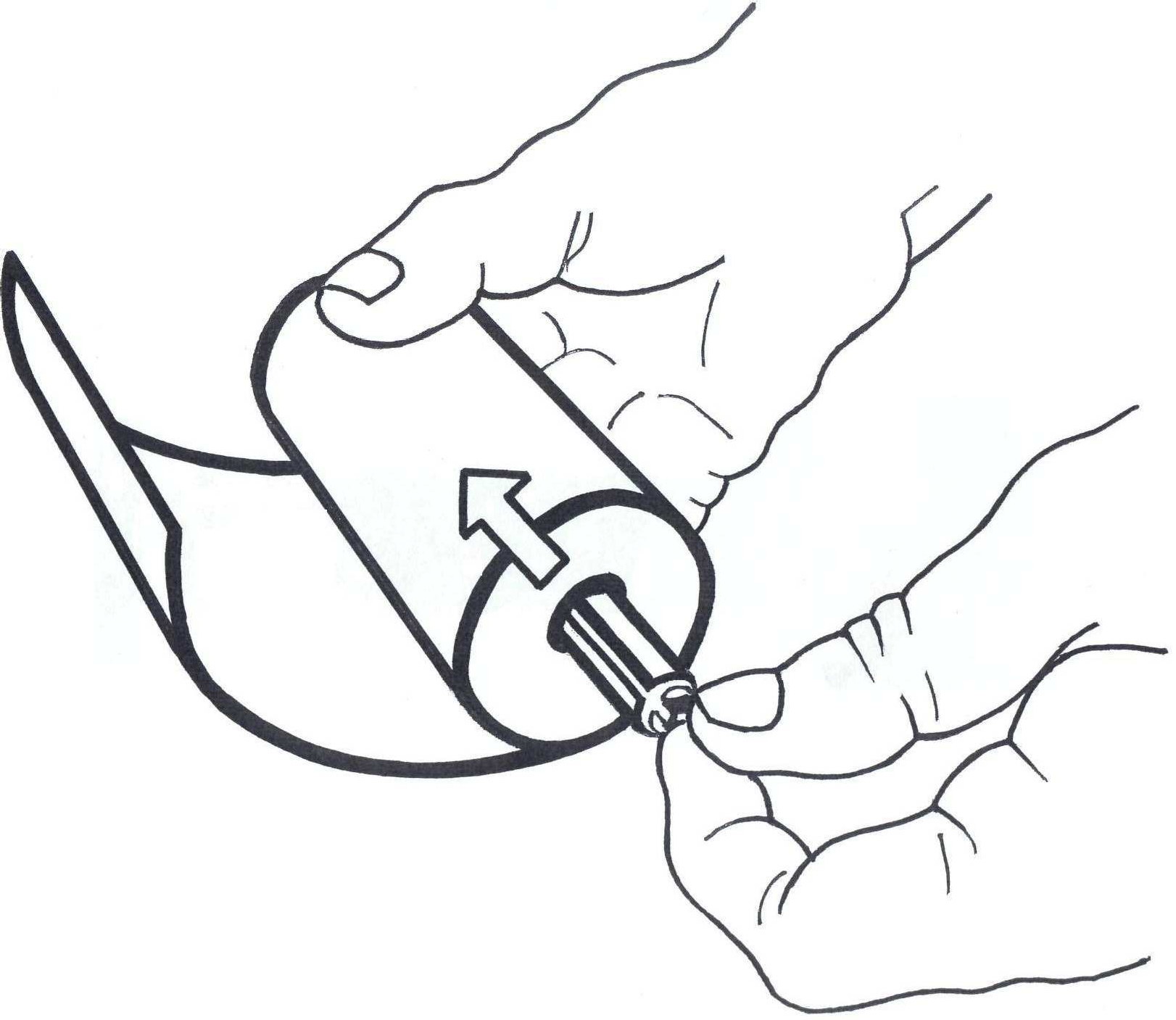 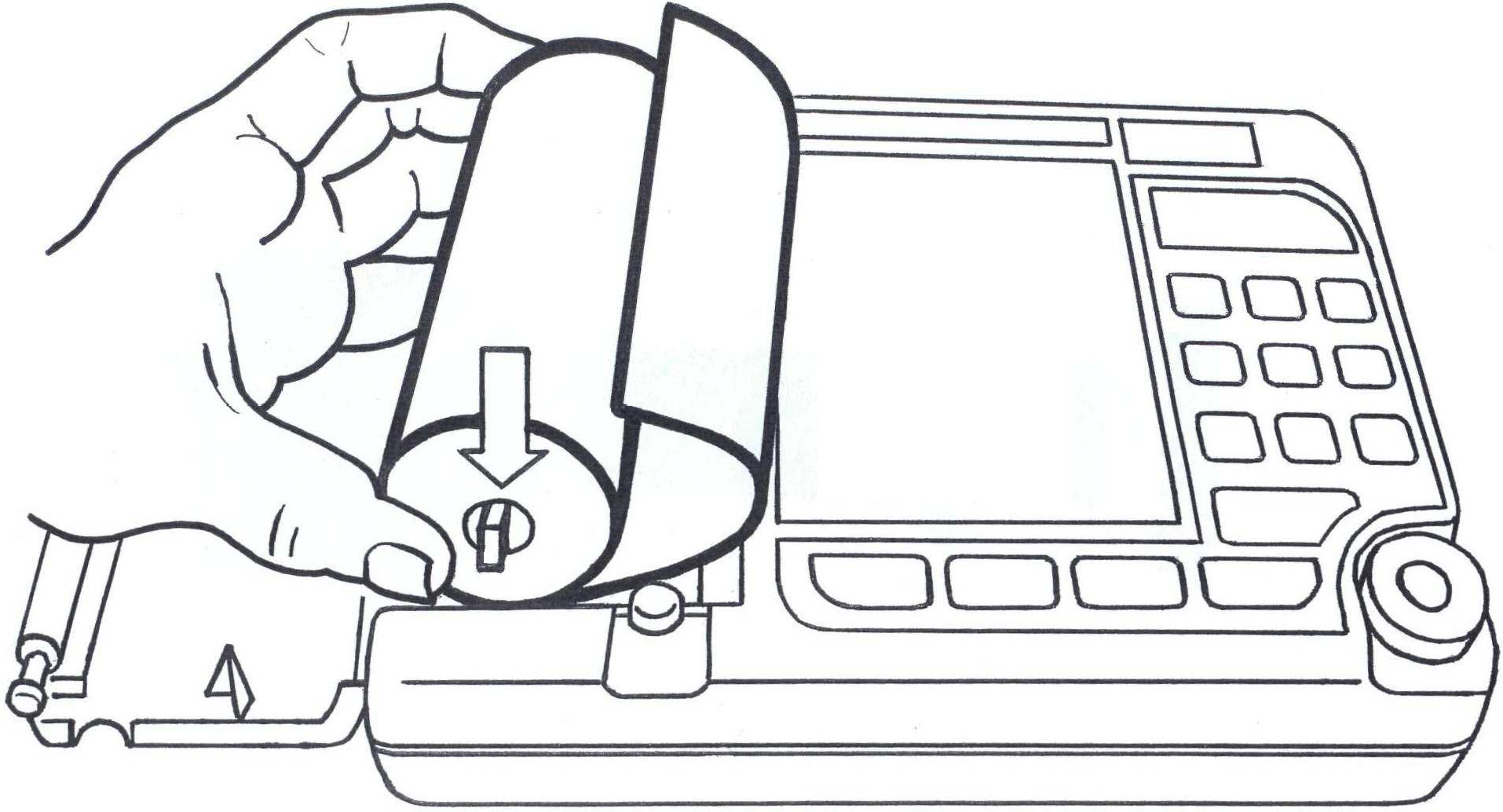 Придерживая свободный конец бумаги, закройте крышку бумажного отсека. Крышка должна закрыться до упора, со щелчком. Термобумага должна выходить из спирографа термочувствительным слоем вверх (см. рисунок).Термочувствительный слой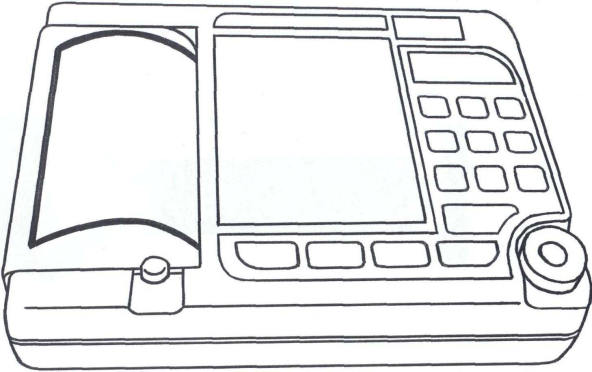 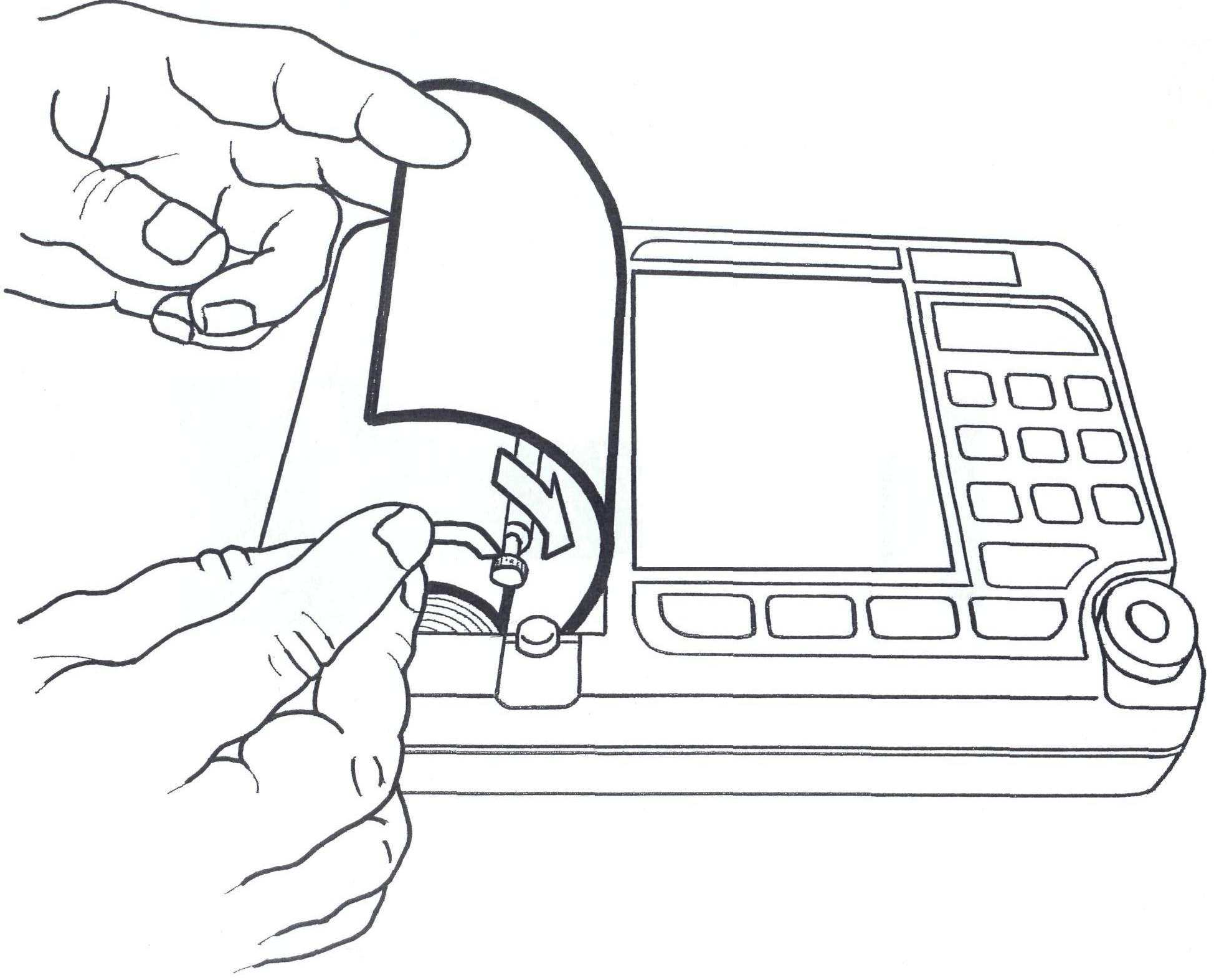 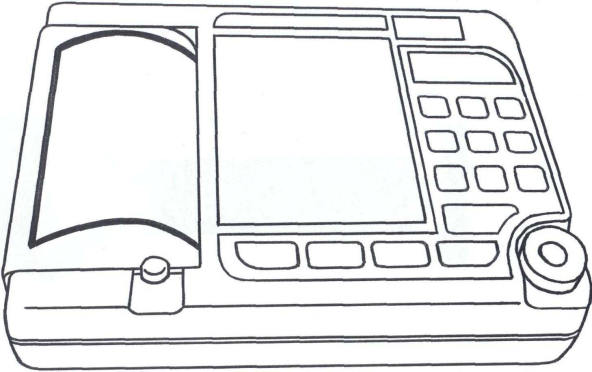 Заправка бумаги в пачкахЗаправка пачки бумаги в термопринтер осуществляется следующим образом:Нажмите на кнопку “  “ и откройте крышку бумажного отсека;Возьмите пачку термобумаги и вставьте ее в бумажный отсек, так чтобы черные метки на бумаге были расположены, как показано на рисунке.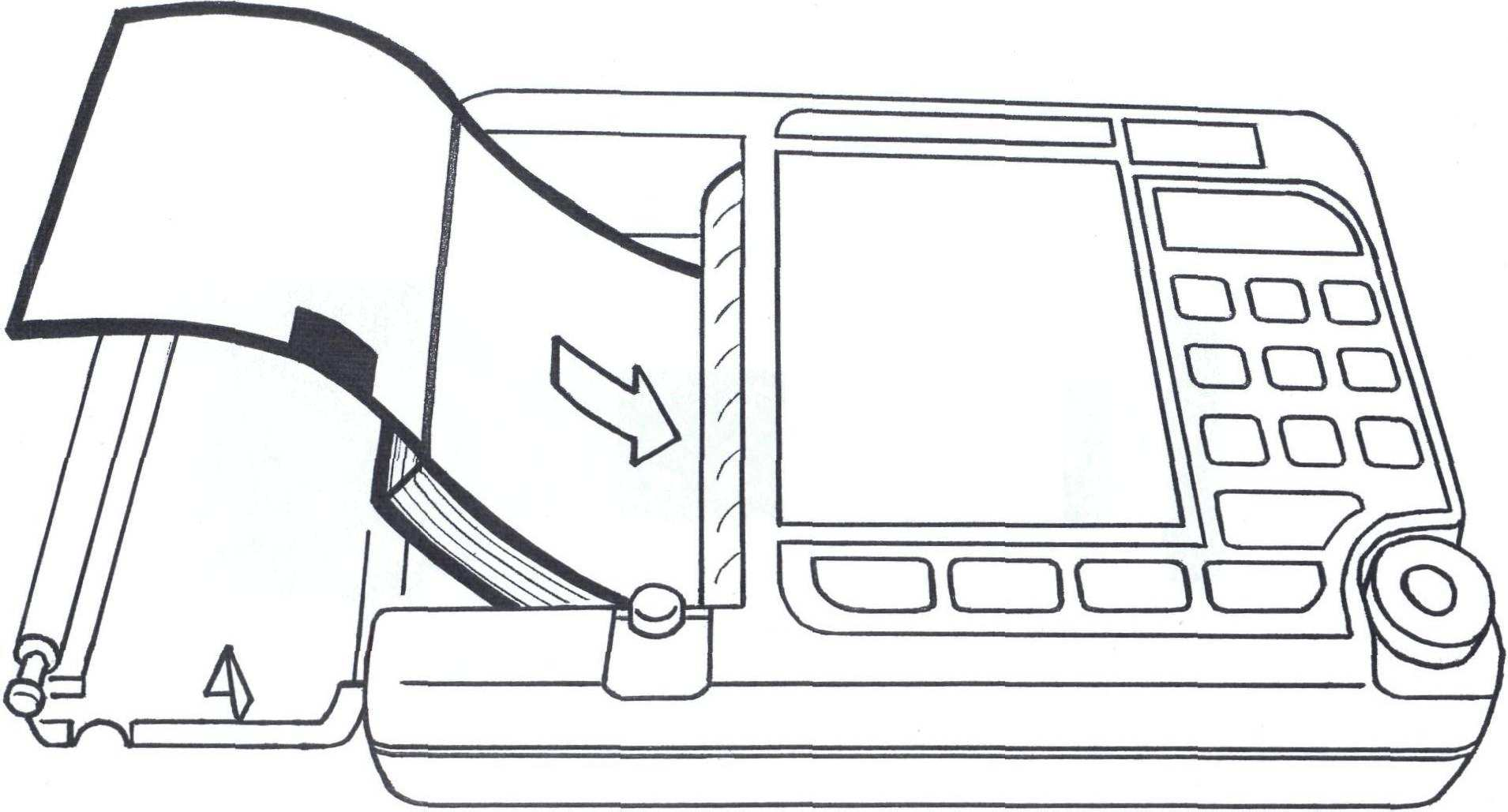 Придерживая свободный конец бумаги, закройте крышку бумажного отсека. Крышка должна закрыться до упора, с щелчком. Термобумага должна выходить из спирографа термочувствительным слоем вверх (см. рисунок).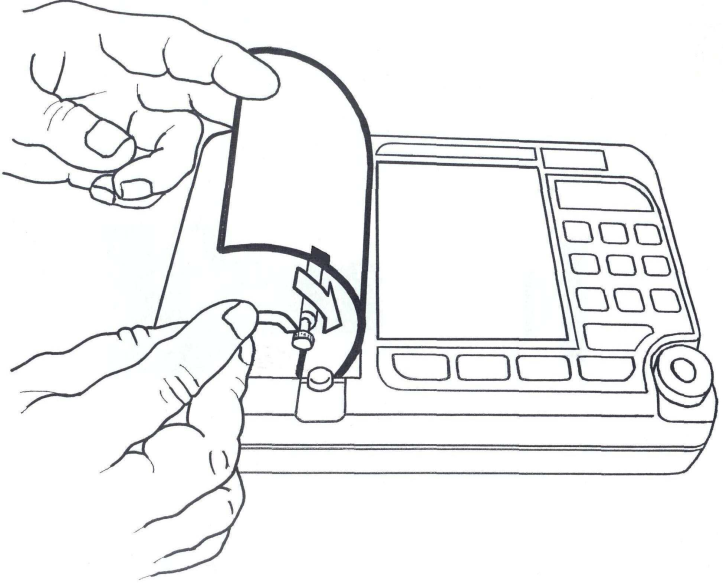 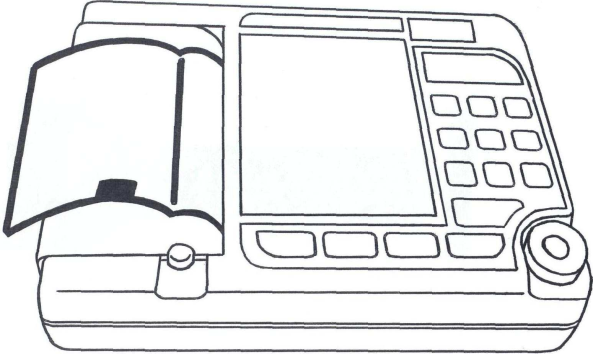 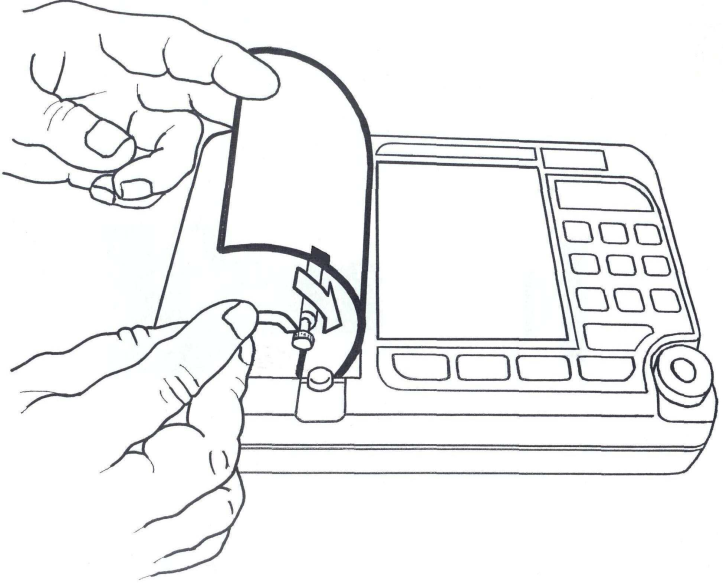 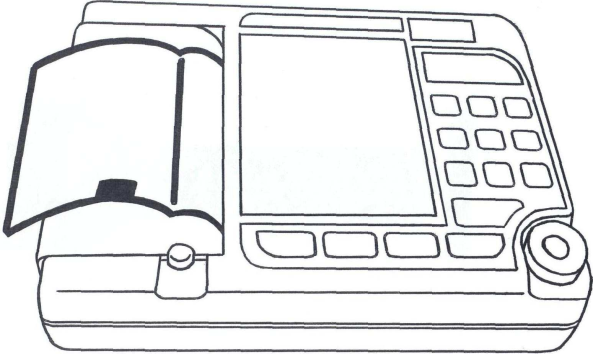 Включение спирографа и зарядка аккумулятораПодключите к спирографу датчик спирографа, блок питания и подключите блок питания к сети переменного тока. На верхней панели спирографа засветится индикатор  "   " зеленого цвета, а если аккумулятор не заряжен полностью, то автоматически начнется его заряд и засветится индикатор "  " желтого цвета.Если аккумулятор заряжен, спирограф может работать от аккумулятора без подключения к сети. В этом случае на передней панели не будут светиться индикаторы "    " и " ".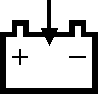 Для включения спирографа нажмите на кнопку “  “ и удерживайте ее 1-2 секунды. При этом должен засветиться индикатор “ “ зеленого цвета, а на экране спирографа через несколько секунд должна появиться основная экранная форма.Повторным нажатием на кнопку “ “ спирограф можно выключить (перевести в режим ожидания), экран спирографа и индикатор ““погаснут.Если спирограф подсоединен к сети переменного или постоянного тока, то после  выключения  кнопкой  “     “, индикатор " " будет светиться и будет продолжаться заряд аккумулятора.Для экономии заряда аккумулятора (при отсутствии внешнего питания) в спирографе предусмотрено автоматическое выключение питания, если в течение 10 минут не была нажата ни одна кнопка. При разряде аккумулятора ниже 20% спирограф будет выключаться через 3 минуты, если не была нажата ни одна кнопка.Подключение внешних USB устройствЕсли Вы приобрели спирограф с модулем USB, то Вы можете подключать к нему внешние устройства, как описано ниже.Подключение клавиатурыК разъему “USB A” спирографа Вы можете подключить стандартную USB клавиатуру от компьютера. Подключение клавиатуры производите при выключенном спирографе.С внешней клавиатурой Вам будет удобнее вводить данные пациента и информацию о пользователе. Также Вы можете использовать внешнюю клавиатуру при внесении изменений в меню спирографа и при работе с архивом исследований.Переключение языка ввода – одновременное нажатие кнопок Ctrl и Shift.Подключение внешнего принтераК разъему “USB A” спирографа Вы можете подключить внешний принтер для печати результатов исследования на стандартной бумаге формата А4.ПРЕДУПРЕЖДЕНИЕ: В соответствии с требованиями к безопасности медицинских электрических систем ГОСТ Р МЭК 601-1-1, располагайте принтер вне досягаемости пациента (на расстоянии не менее 1,5 м), так как принтер не является изделием медицинской техники.Возможно одновременное подключение к спирографу внешней клавиатуры и внешнего принтера, но в этом случае Вам необходимо приобрести стандартный разветвитель USB (хаб).Калибровка.После включения спирографа дайте ему прогреться в течение нескольких минут и произведите калибровку при помощи 3-литрового шприца, как описано в пункте 5.3.6 настоящего руководства. Перед проведением калибровки проверьте достоверность индицируемой на экране спирографа температуры окружающего воздуха.Калибровку спирографа необходимо производить ежедневно непосредственно перед началом измерений.Проведение спирометрииУсловия проведения исследованияРезультаты спирометрии в значительной степени зависят от активного сотрудничества испытуемого. Поэтому непосредственно перед выполнением измерений проведите подробный инструктаж о способе выполнения требуемых дыхательных маневров, а при необходимости – и с их демонстрацией.Противопоказанием к проведению измерений является невозможность достижения контакта с пациентом (дети младшего возраста, умственно неполноценные люди, языковой барьер). Также не следует проводить измерение, если развитие пациентом максимальных дыхательных усилий невозможно или противопоказано (миастения, тяжелая легочно-сердечная недостаточность, послеоперационный период и т.п.).Измерения должны проводиться в положении сидя при вертикальном положении головы и грудной клетки. Необходимо предотвращать наклоны тела вперед при выполнении дыхательных маневров.Требования гигиеныГлавным при проведении спирометрии является предотвращение передачи инфекции не только от пациента к пациенту, но и медицинскому персоналу.В тестах, в которых предусмотрены не только маневры выдоха в датчик спирографа, но и маневры вдоха пациента через датчик, рекомендуется использовать одноразовые мундштуки с встроенными фильтрами.В России такие мундштуки производит:ООО “ПАЙП” г. Санкт-Петербург, тел. 8-901-302-82-29, www.medpipe.ru Наименование мундштука: 28х65х1,0 с фильтром.Допускается использование мундштуков с фильтрами других производителей, если они подходят по размеру и не создают большого сопротивления вдоху-выдоху.При проведении тестов ЖЕЛ и ФЖЕЛ по упрощенной методике (п. 6.2.3.3), в которой предусмотрен только маневр выдоха пациента в датчик спирографа, допускается применение многоразовых мундштуков без фильтров.Для предотвращения передачи инфекции многоразовые мундштуки должны заменяться или дезинфицироваться после каждого пациента. При смене мундштука осмотрите состояние съемного датчика воздушного потока и, при необходимости, снимите его и проведите гигиеническую обработку. Гигиеническая обработка мундштуков и съемного датчика воздушного потока должна состоять из следующих этапов:Очистка – замачивание в моющих средствах с последующей механической очисткой;Дезинфекция – замачивание в дезинфицирующих растворах;Промывание в проточной воде и сушка.Проведение исследованийПосле включения спирографа и проведения калибровки вернитесь в основное меню спирографа.При необходимости зайдите в пункт НАСТРОЙКИ и проверьте, устраивают ли Вас установленные настройки.В основном меню, выберите пункт ПАЦИЕНТ и введите данные пациента, как описано в пункте 5.3.2 настоящего руководства.В основном меню, выберите пункт ИССЛЕДОВАНИЕ, при этом на экране спирографа появится меню выбора тестов. Задайте объем исследования данного пациента, как описано в п.5.3.3 настоящего руководства.Пациенту будет последовательно предложено выполнить все тесты, которые Вы включите в этом меню. Далее по тексту будет описана последовательность действий врача и пациента во всех тестах. То есть подразумевается, что все тесты включены. Если Вы выключите один или несколько тестов, то они не будут предлагаться пациенту. Задав объем исследования, нажмите на манипулятор для начала проведения тестов.В любой момент Вы можете выйти из теста в основное меню, нажав кнопку ВЫХОД. Однако при этом будут потеряны результаты обследования данного пациента по тестам, которые Вы успели провести.Тест ЖЕЛ.При входе в тест измерения жизненной емкости легких на экране спирографа появится график для проведения теста ЖЕЛ. После появления графика объясните пациенту предстоящий маневр и предложите пациенту надеть на нос зажим.Нажмите кнопку F1 (НАЧАТЬ МАНЕВР) и дождитесь звукового сигнала.После звукового сигнала предложите пациенту взять в рот мундштук датчика спирографа и начать маневр ЖЕЛ.В этом тесте производится измерение жизненной емкости легких пациента. Жизненная емкость легких может быть измерена как на вдохе (ЖЕЛвд), так и на выдохе (ЖЕЛвыд) в зависимости от дыхательных маневров пациента.При проведении теста ЖЕЛ пациент сначала должен выполнить 2-3 цикла спокойного вдоха-выдоха. Затем с уровня спокойного дыхания совершить полный глубокий вдох, затем полный выдох и после этого перейти к спокойному дыханию – в этом случае будет измерена ЖЕЛвыд.Возможен другой вариант: с уровня спокойного дыхания пациент должен совершить полный выдох, затем полный вдох и перейти к спокойному дыханию – в этом случае будет измерена ЖЕЛвд.В любом случае спирограф выбирает дыхательный маневр пациента с максимальной амплитудой и по нему определяет ЖЕЛ и другие параметры, независимо от того, был это вдох или выдох.При этом на экране спирографа будет отображаться график дыхания пациента.При вдохе пациента кривая на экране идет вверх, а при выдохе вниз.На проведение этих дыхательных маневров отводится время – 30 секунд. По истечении этого времени тест будет завершен. Если пациент выполнил все необходимые маневры за меньшее время, то Вы можете нажать кнопку F4 (ЗАВЕРШИТЬ МАНЕВР) для завершения теста (но не ранее, чем через 3-5 секунд послеокончания маневра пациентом) или подождать до истечения 30 секунд (в этом случае тест завершится автоматически).Если кривая дыхания пациента на экране резко уходит вверх или вниз при правильном дыхании пациента, то проверьте состояние датчике воздушного потока (отсутствие влаги) и повторите маневр, обратив особое внимание на недопустимость дыхания в датчик до звукового сигнала.По окончании теста ЖЕЛ на экране спирографа появятся результаты первой попытки теста ЖЕЛ следующего вида: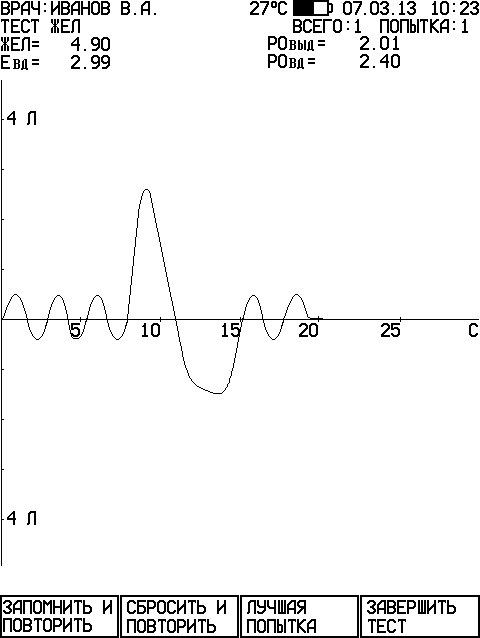 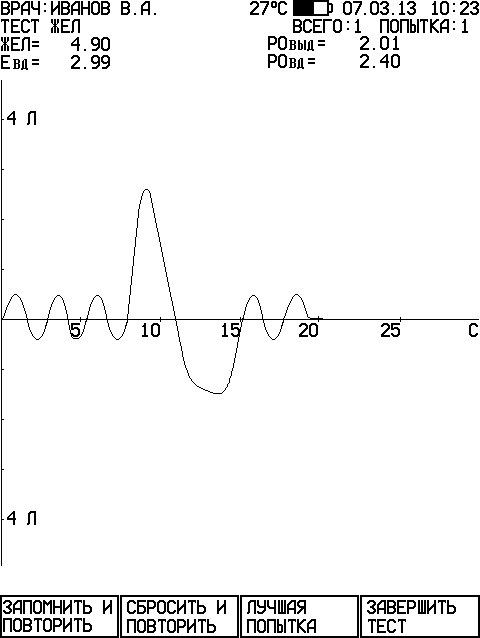 После этого Вы можете:запомнить результаты выполненной попытки и повторить маневр еще раз, нажав кнопку F1 (ЗАПОМНИТЬ И ПОВТОРИТЬ);не запоминать результаты выполненной попытки и повторить маневр еще раз, нажав кнопку F2 (СБРОСИТЬ И ПОВТОРИТЬ);если уже сделано несколько попыток, и Вы нажмете кнопку F3 (ЛУЧШАЯ ПОПЫТКА), то спирограф покажет лучшую попытку (с максимальным значением ЖЕЛ);завершить тест ЖЕЛ, нажав кнопку F4 (ЗАВЕРШИТЬ ТЕСТ), при этом спирограф запомнит результаты лучшей попытки и перейдет к следующему тесту или, если включенных тестов больше нет, то к просмотру результатов тестирования данного пациента (см. ниже).После завершения очередной попытки Вы можете посмотреть результаты предыдущих попыток теста ЖЕЛ, вращая манипулятор. Количество попыток должно быть не больше 20.Тест ФЖЕЛ.При входе в тест форсированного выдоха на экране спирографа появится график для проведения теста ФЖЕЛ. После появления графика объясните пациенту предстоящий маневр и предложите пациенту надеть на нос зажим.Нажмите кнопку F1 (НАЧАТЬ МАНЕВР) и дождитесь звукового сигнала.После звукового сигнала предложите пациенту взять в рот мундштук датчика спирографа и начать маневр ФЖЕЛ.При проведении теста ФЖЕЛ производится измерение параметров форсированного выдоха пациента. В тесте ФЖЕЛ пациент должен последовательно выполнить следующие дыхательные маневры:2-3 цикла спокойного вдоха-выдоха;полный глубокий вдох;сразу после завершения полного вдоха - форсированный выдох (глубокий выдох с максимальным ускорением, которое должно быть достигнуто с самого начала маневра, и должно поддерживаться на всем его протяжении). Продолжительность правильно выполненного форсированного выдоха должна быть не менее 6 секунд;возврат к спокойному дыханию.При этом на экране спирографа будет отображаться график дыхания пациента. В зависимости от выбранных Вами настроек, график дыхания будет отображаться или в координатах “объем – время” или в координатах “поток – объем”.На проведение дыхательных маневров теста ФЖЕЛ отводится время – 30 секунд. По истечении этого времени тест будет завершен. Если пациент выполнил все необходимые маневры за меньшее время, то Вы можете нажать кнопку F4 (ЗАВЕРШИТЬ МАНЕВР) для завершения теста (но не ранее, чем через 3-5 секунд после окончания маневра пациентом) или подождать до истечения 30 секунд (в этом случае тест завершится автоматически).В тесте ФЖЕЛ определение начала форсированного выдоха осуществляется по методу “обратной экстраполяции” (back extrapolation).Спирограф может контролировать правильность выполнения маневра ФЖЕЛ, если в меню НАСТРОЙКИ Вы включите контроль начала и конца маневра.Если дыхательные маневры были выполнены неправильно, или пациент неуспел провести все маневры за 30 секунд, то вместо результатов теста на экране спирографа появится сообщение о неправильно выполненном маневре. В этом случае необходимо повторить попытку.По окончании теста ФЖЕЛ на экране спирографа появятся результаты первой попытки и график “поток – объем” следующего вида: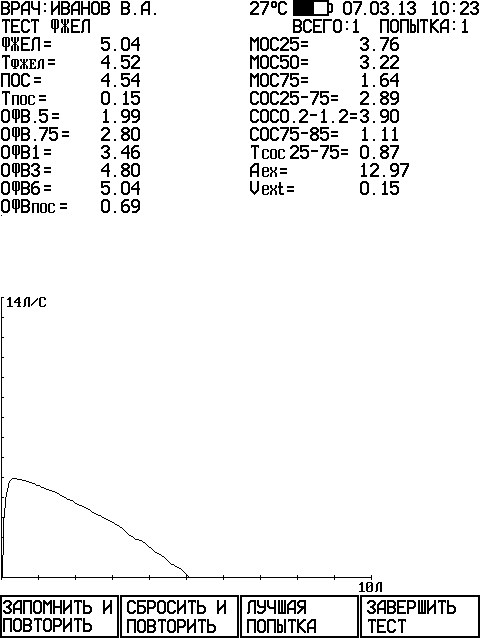 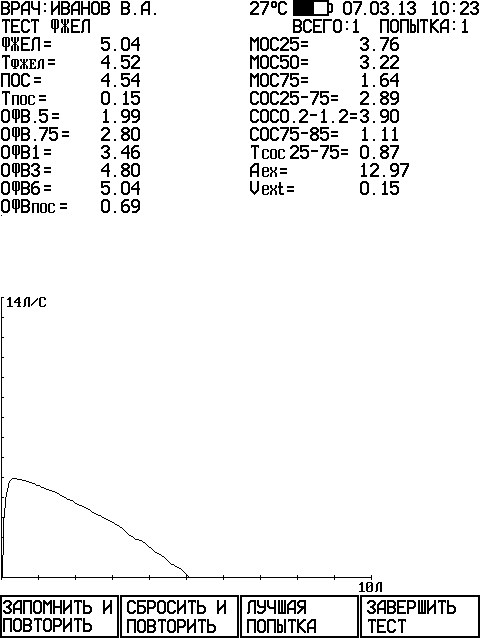 После этого Вы можете:запомнить результаты выполненной попытки и повторить маневр еще раз, нажав кнопку F1 (ЗАПОМНИТЬ И ПОВТОРИТЬ);не запоминать результаты выполненной попытки и повторить маневр еще раз, нажав кнопку F2 (СБРОСИТЬ И ПОВТОРИТЬ);если уже сделано несколько попыток, и Вы нажмете кнопку F3 (ЛУЧШАЯ ПОПЫТКА), то спирограф покажет лучшую попытку (с максимальным значением суммы ФЖЕЛ+ОФВ1);завершить тест ФЖЕЛ, нажав кнопку F4 (ЗАВЕРШИТЬ ТЕСТ), при этом спирограф запомнит результаты лучшей попытки и перейдет к следующему тесту или, если включенных тестов больше нет, то к просмотру результатов тестирования данного пациента (см. ниже).Примечание: В результаты лучшей попытки включаются наибольшие значения ФЖЕЛ, ОФВ1 и ПОС, выбранные из всех проведенных попыток. Значения остальных параметров и график берутся из попытки с максимальной суммой ФЖЕЛ+ОФВ1.После завершения очередной попытки Вы можете посмотреть результаты предыдущих попыток теста ФЖЕЛ, вращая манипулятор. Количество попыток должно быть не больше 20.Упрощенная методика проведения тестов ЖЕЛ и ФЖЕЛ.Спирограф позволяет производить тесты ЖЕЛ и ФЖЕЛ по упрощенной методике, без маневров вдоха пациента через датчик спирографа. Это позволяет использовать мундштуки без фильтра.В этом случае все действия по входу в тест аналогичны описанным выше, отличаются только действия пациента:После звукового сигнала предложите пациенту надеть на нос зажим и последовательно выполнить следующие действия:2-3 цикла спокойного вдоха-выдоха;полный глубокий вдох;сразу после завершения полного вдоха взять в рот мундштук и произвести полный выдох или форсированный выдох, в зависимости от выполняемого теста: ЖЕЛ или ФЖЕЛ;сразу после завершения выдоха вынуть мундштук изо рта и перейти к спокойному дыханию.после того как пациент вынул мундштук изо рта сразу нажмите кнопку F4 (ЗАВЕРШИТЬ МАНЕВР).Дальнейшие действия по проведению теста также аналогичны описанным выше.Примечание: При проведении теста ЖЕЛ по упрощенной методике  спирограф  будет измерять только жизненную емкость легких, а показатели РОвд (резервный объем вдоха), РОвыд (резервный объем выдоха) и Евд (емкость вдоха) измеряться не будут.При проведении теста ФЖЕЛ по упрощенной методике спирограф измеряет и рассчитывает все показатели, как и в обычном тесте ФЖЕЛ.Тест ПЕТЛЯ ПОТОК - ОБЪЕМПри входе в тест ПЕТЛЯ ПОТОК-ОБЪЕМ на экране спирографа появится график для проведения теста. После появления графика объясните пациенту предстоящий маневр и предложите пациенту надеть на нос зажим.Нажмите кнопку F1 (НАЧАТЬ МАНЕВР) и дождитесь звукового сигнала.После звукового сигнала предложите пациенту взять в рот мундштук датчика спирографа и начать маневр ПЕТЛЯ ПОТОК - ОБЪЕМ.При проведении теста ПЕТЛЯ ПОТОК – ОБЪЕМ производится измерение ЖЕЛ, параметров форсированного выдоха и форсированного вдоха пациента. В тесте ПЕТЛЯ ПОТОК – ОБЪЕМ пациент должен последовательно выполнить следующие дыхательные маневры:2-3 цикла спокойного вдоха-выдоха;полный глубокий выдох, а затем полный глубокий вдох;сразу после завершения полного вдоха - форсированный выдох (глубокий выдох с максимальным ускорением, которое должно быть достигнуто с самого начала маневра, и должно поддерживаться на всем его протяжении). Продолжительность правильно выполненного форсированного выдоха должна быть не менее 6 секунд;сразу после завершения форсированного выдоха - форсированный вдох (глубокий вдох с максимальным ускорением, которое должно быть достигнуто с самого начала маневра, и должно поддерживаться на всем его протяжении);возврат к спокойному дыханию.При этом на экране спирографа будет отображаться график дыхания пациента в координатах “поток – объем”.На проведение этих дыхательных маневров отводится время – 60 секунд. По истечении этого времени тест будет завершен. Если пациент выполнил все необходимые маневры за меньшее время, то Вы можете нажать кнопку F4 (ЗАВЕРШИТЬ МАНЕВР) для завершения теста (но не ранее, чем через 3-5 секунд после окончания маневра пациентом) или подождать до истечения 60 секунд (в этом случае тест завершится автоматически).Спирограф может контролировать правильность выполнения маневра форсированного выдоха, если в меню НАСТРОЙКИ Вы включите контроль начала и конца маневра.Если дыхательные маневры были выполнены неправильно, или пациент не успел провести все маневры за 60 секунд, то вместо результатов теста на экране спирографа появится сообщение о неправильно выполненном маневре. В этом случае необходимо повторить попытку.По окончании теста ПЕТЛЯ ПОТОК - ОБЪЕМ на экране спирографа появятся результаты первой попытки теста и график “поток – объем” следующего вида: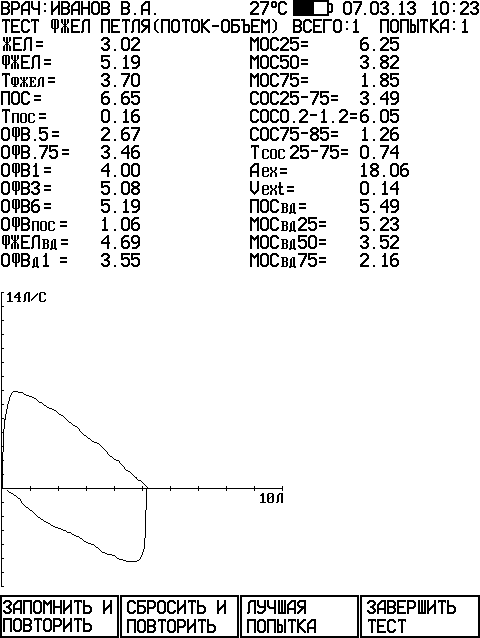 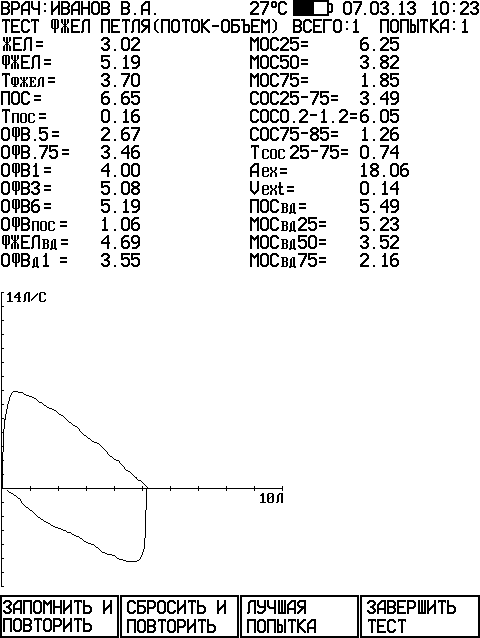 После этого Вы можете:запомнить результаты выполненной попытки и повторить маневр еще раз, нажав кнопку F1 (ЗАПОМНИТЬ И ПОВТОРИТЬ);не запоминать результаты выполненной попытки и повторить маневр еще раз, нажав кнопку F2 (СБРОСИТЬ И ПОВТОРИТЬ);если уже сделано несколько попыток, и Вы нажмете кнопку F3 (ЛУЧШАЯ ПОПЫТКА), то спирограф покажет лучшую попытку (с максимальным значением суммы ФЖЕЛ+ОФВ1);завершить тест ПЕТЛЯ ПОТОК - ОБЪЕМ, нажав кнопку F4 (ЗАВЕРШИТЬ ТЕСТ), при этом спирограф запомнит результаты лучшей попытки и перейдет к следующему тесту или, если включенных тестов больше нет, то к просмотру результатов тестирования данного пациента (см. ниже).Примечание: В результаты лучшей попытки включаются наибольшие значения ФЖЕЛ, ОФВ1 и ПОС, выбранные из всех проведенных попыток. Значения остальных параметров и график берутся из попытки с максимальной суммой ФЖЕЛ+ОФВ1.После завершения очередной попытки Вы можете посмотреть результаты предыдущих попыток теста ПЕТЛЯ ПОТОК – ОБЪЕМ, вращая манипулятор. Количество попыток должно быть не больше 20.Тест “ИЗМЕРЕНИЕ МИНУТНОГО ОБЪЕМА ДЫХАНИЯ (МОД)”.При входе в тест измерения минутного объема дыхания на экране спирографа появится график для проведения теста.Нажмите кнопку F1 (НАЧАТЬ МАНЕВР) и дождитесь звукового сигнала. После появления графика объясните пациенту предстоящий маневр и предложите пациенту надеть на нос зажим.После звукового сигнала предложите пациенту взять в рот мундштук датчика спирографа и спокойно дышать в него в течение 30 секунд.Отсчет времени теста начнется автоматически с момента начала дыхания в датчик спирографа. Процесс дыхания будет отображаться на экране спирографа в виде графика. Дыхание пациента должно быть спокойным, так чтобы график дыхания не выходил за пределы экрана спирографа.Через 30 секунд на экране спирографа появятся результаты первой попытки теста МОД и график “объем – время” следующего вида: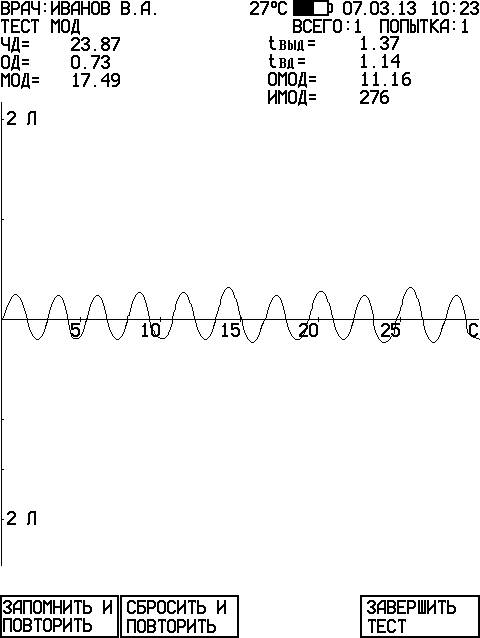 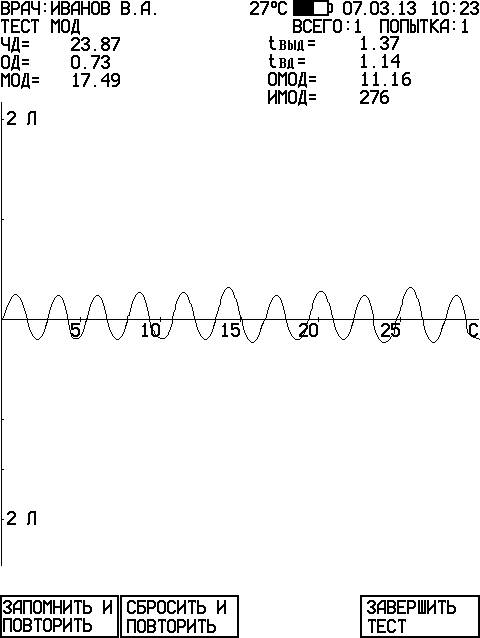 После этого Вы можете:запомнить результаты выполненной попытки и повторить маневр еще раз, нажав кнопку F1 (ЗАПОМНИТЬ И ПОВТОРИТЬ);не запоминать результаты выполненной попытки и повторить маневр еще раз, нажав кнопку F2 (СБРОСИТЬ И ПОВТОРИТЬ);завершить тест МОД, нажав кнопку F4 (ЗАВЕРШИТЬ ТЕСТ), при этом спирограф запомнит результаты попытки, которая отображается на экране.После завершения очередной попытки Вы можете посмотреть результаты предыдущих попыток теста МОД, вращая манипулятор. Количество попыток должно быть не больше 20.Если Вы получили устраивающий Вас результат с первой попытки, то нажмите кнопку F4 (ЗАВЕРШИТЬ ТЕСТ). При этом эти результаты будут запомнены, и спирограф перейдет к следующему тесту или, если включенных тестов больше нет, то к просмотру результатов тестирования данного пациента (см. ниже).Если Вы получили устраивающий Вас результат не с первой попытки, то при просмотре результатов попыток, нажмите кнопку F4 (ЗАВЕРШИТЬ ТЕСТ), когда на экране спирографа отображаются результаты лучшей на Ваш взгляд попытки. Спирограф запомнит результаты этой попытки и перейдет к следующему тесту или, если включенных тестов больше нет, то к просмотру результатов тестирования данного пациента.Тест “МАКСИМАЛЬНАЯ ВЕНТИЛЯЦИЯ ЛЕГКИХ (МВЛ)”.При входе в тест измерения максимальной вентиляции легких на экране спирографа появится график для проведения теста. После появления графика объясните пациенту предстоящий маневр и предложите пациенту надеть на нос зажим.Нажмите кнопку F1 (НАЧАТЬ МАНЕВР) и дождитесь звукового сигнала.После звукового сигнала предложите пациенту взять в рот мундштук датчика спирографа и провести серию вдохов - выдохов с максимально возможной глубиной и частотой в течение 15 секунд. Время отсчитывается автоматически с начала маневра. Общая продолжительность теста МВЛ в спирографе – 15 секунд (результат рассчитывается за лучшие 12 секунд).Через 15 секунд на экране спирографа появятся результаты первой попытки теста МВЛ и график “объем – время” следующего вида: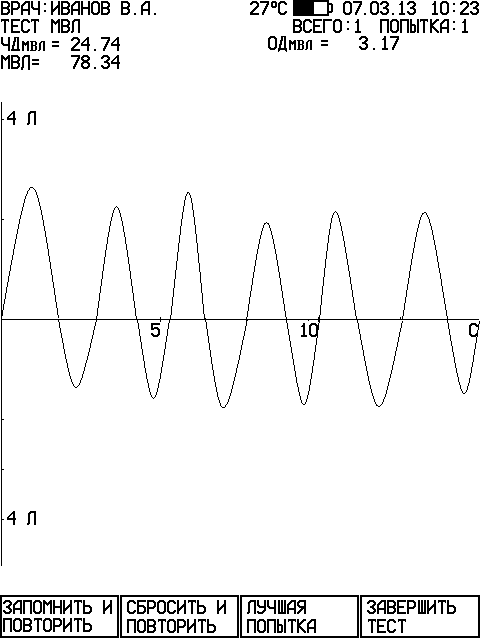 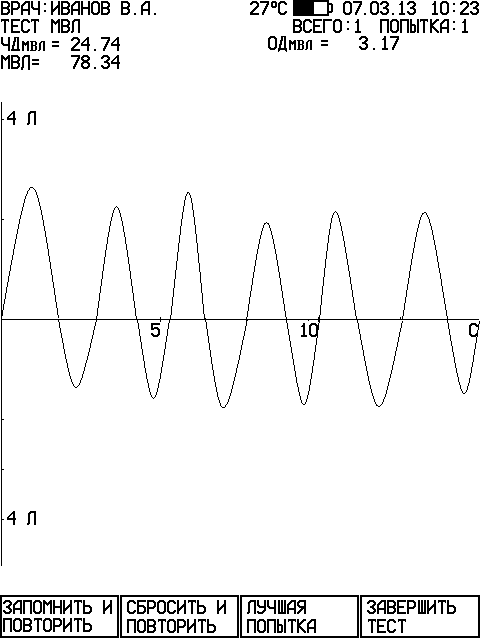 После этого Вы можете:запомнить результаты выполненной попытки и повторить маневр еще раз, нажав кнопку F1 (ЗАПОМНИТЬ И ПОВТОРИТЬ);не запоминать результаты выполненной попытки и повторить маневр еще раз, нажав кнопку F2 (СБРОСИТЬ И ПОВТОРИТЬ);если уже сделано несколько попыток, и Вы нажмете кнопку F3 (ЛУЧШАЯ ПОПЫТКА), то спирограф покажет лучшую попытку (с максимальным значением МВЛ);завершить тест МВЛ, нажав кнопку F4, при этом спирограф запомнит результаты лучшей попытки и перейдет к просмотру результатов тестирования данного пациента (см. ниже).После завершения очередной попытки Вы можете посмотреть результаты предыдущих попыток теста МВЛ, вращая манипулятор. Количество попыток должно быть не больше 20.Режим “ПОСТ - МЕДИКАМЕНТОЗНЫЙ ТЕСТ”.Этот режим предназначен для изучения влияния медикаментов на показатели форсированного выдоха и предоставляет возможность проведения теста форсированного выдоха с возможностью сравнения результатов с результатами базового теста, проведенного до применения медикаментов.Начать проведение пост-медикаментозного теста можно двумя способами: Первый способ:Если результаты базового теста уже записаны в архив спирографа и Вы хотитепровести пост-медикаментозный тест, то:в основном меню выберите пункт ПАЦИЕНТ и выберите нужного  Вам пациента из архива;в основном меню выберите пункт ИССЛЕДОВАНИЕ и в меню выбора тестов задайте объем исследования, при этом обязательно должны быть выбран тест с маневром форсированного выдоха: тест ФЖЕЛ или тест ПЕТЛЯ ПОТОК-ОБЪЕМ;в меню выбора тестов нажмите кнопку F4 (ПОСТ-МЕД. ТЕСТ). Спирограф выведет на экран список тестов данного пациента с аналогичным маневром форсированного выдоха, которые можно использовать в качестве базового теста для сравнения. Выберите базовый тест и нажмите на манипулятор и спирограф вернется в меню выбора тестов. Под списком тестов появится сообщение: ПОСТ-МЕДИКАМЕНТОЗНАЯ ПРОБА.нажмите на манипулятор для начала пост-медикаментозного тестирования. Второй способ:Если Вы провели исследование, завершили выполнение всех тестов инаходитесь в просмотре результатов, то Вы можете провести пост-медикаментозное исследование, нажав кнопку F3 (ПОСТ-МЕД. ТЕСТ). В этом случае только что законченное исследование будет использоваться как базовое и спирограф начнет пост-медикаментозное исследование.После завершения пост-медикаментозного теста, при просмотре результатов тестирования спирограф выведет на экран результаты выполненного теста, результаты базового теста, значение изменения показателей в процентах и оценку изменения результатов после применения медикаментов. На графиках выполненного теста зеленым цветом будут нарисованы графики базового теста.Просмотр результатов исследования.В просмотр результатов исследования спирограф переходит при завершении обследования данного пациента, то есть завершения последнего из всех включенных Вами тестов. При этом во второй строке экрана спирографа появится сообщение РЕЗУЛЬТАТЫ ТЕСТОВ, наименование теста и результаты измерений по данному тесту с графиком выполнения маневра.Вращая манипулятор, Вы можете просматривать результаты тестирования данного пациента по всем проведенным в данном исследовании тестам.Пример окна просмотра результатов теста ФЖЕЛ приведен на рисунке: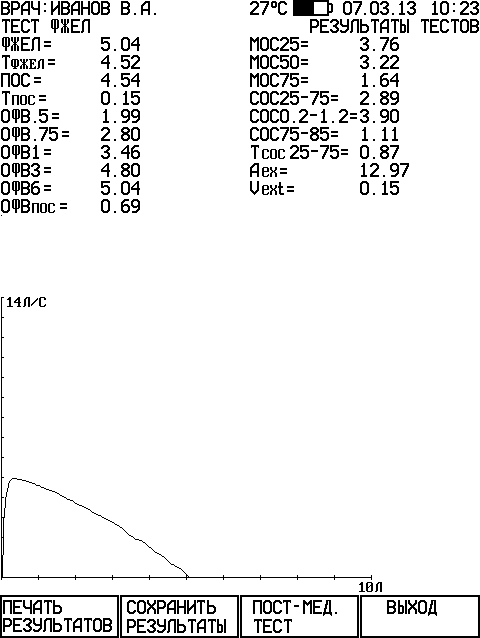 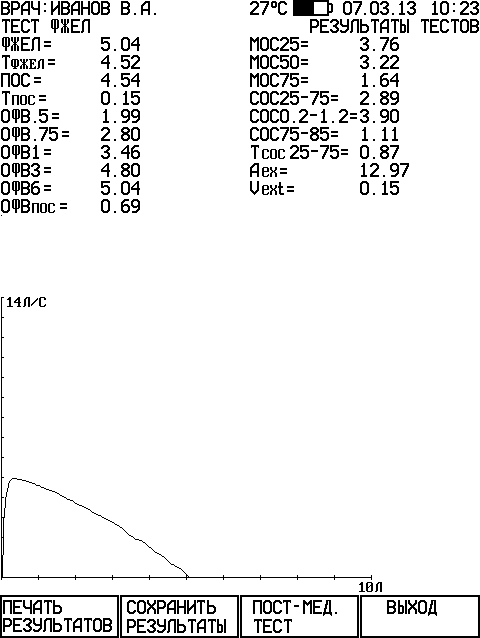 В окне просмотра результатов исследования Вы можете:напечатать результаты исследования, нажав кнопку F1 (ПЕЧАТЬ РЕЗУЛЬТАТОВ);сохранить результаты исследования в памяти спирографа, нажав кнопку F2 (СОХРАНИТЬ РЕЗУЛЬТАТЫ);провести пост-медикаментозное исследование, используя данное исследование в качестве базового для сравнения, нажав кнопку F3 (ПОСТ-МЕД. ТЕСТ);завершить просмотр результатов и выйти в основное меню спирографа, нажав кнопку F4 (ВЫХОД).Запись результатов в архив:Если Вы в процессе просмотра результатов нажмете кнопку F2 (СОХРАНИТЬ РЕЗУЛЬТАТЫ), то результаты всех тестов данного исследования будут записаны в архив спирографа. При этом надпись СОХРАНИТЬ РЕЗУЛЬТАТЫ над кнопкой F2 исчезнет. Записанные результаты будут храниться в архиве спирографа, и Вы можете впоследствии посмотреть или напечатать их, как описано в пункте 5.3.4 настоящего руководства.В архив спирографа можно записать до 10000 результатов исследований (зависит от объема исследований). Если архив заполнен полностью, то при попытке записи на экране спирографа появится сообщение: АРХИВ ЗАПОЛНЕН.После записи результатов в архив спирограф останется в режиме просмотра результатов тестирования.Вывод результатов на печать:Если Вы в процессе просмотра результатов нажмете кнопку F1 (ПЕЧАТЬ РЕЗУЛЬТАТОВ), то результаты всех тестов данного исследования будут напечатаны  на встроенном термопринтере спирографа. Если к спирографу подключен внешний принтер и меню НАСТРОЙКИ включена печать на внешнем принтере, то результаты будут напечатаны на внешнем принтере.На печать будут выведены:дата и время обследования;сведения о лечебном учреждении и фамилия врача;данные о пациенте (№, ФИО, возраст, вес, рост, пол, раса, курение);измеренные и рассчитанные значения показателей по тестам ЖЕЛ, МОД и МВЛ (если все эти тесты проводились);измеренные и рассчитанные значения показателей по тесту ФЖЕЛ и тесту ПЕТЛЯ ПОТОК - ОБЪЕМ, как в абсолютных значениях, так и в процентах от должных величин, если были введены данные пациента;оценка степени отклонения от нормы каждого показателя, если были введены данные пациента;графики проведенных тестов: количество печатаемых графиков и система координат (“поток-объем” или “объем-время”) задается в меню НАСТРОЙКИ;предварительное заключение по результатам исследования, если интерпретация разрешена в меню НАСТРОЙКИ;После печати результатов спирограф останется в режиме просмотра результатов тестирования.ТЕХНИЧЕСКОЕ ОБСЛУЖИВАНИЕ.ОБЩИЕ СВЕДЕНИЯСпирограф не требует никакого регулярного технического обслуживания, кроме очистки, дезинфекции и зарядки аккумуляторов, поэтому его обслуживание проводится медицинским персоналом. Один раз в год должна производиться поверка спирографа местными метрологическими органами.ОЧИСТКА.Для очистки корпуса спирографа используйте ткань, слегка смоченную водой или этиловым спиртом. Для чистки экрана используйте мягкую ткань, чтобы не поцарапать поверхность экрана.Перед дальнейшей эксплуатацией тщательно вытрите и высушите спирограф. Если имеются сомнения в сохранности или работоспособности спирографа,обратитесь к квалифицированному техническому персоналу.ПРЕДУПРЕЖДЕНИЕ: Не используйте ацетон и другие растворители для очистки.ПРЕДУПРЕЖДЕНИЕ: Не сбрызгивайте, не поливайте спирограф. Не допускайте попадания жидкости внутрь корпуса, а также на разъемы спирографа, блока питания и датчика.Ухудшение качества печати может быть связано с загрязнением прижимного резинового ролика или термоголовки термопринтера. Очистку производите при выключенном спирографе.Для чистки прижимного ролика используйте тампон из ваты, намотанной на жесткую палочку, смоченный водой. Откройте крышку бумажного отсека и очистите доступную часть ролика. Проверните немного ролик термопринтера и продолжайте чистить ролик до полной его очистки.ПРЕДУПРЕЖДЕНИЕ: Не смачивайте вату бензином, ацетоном или другими веществами, способными повредить резину.Для чистки термоголовки используйте тампон из ваты смоченный этиловым спиртом. Откройте крышку бумажного отсека и очистите термоголовку. После окончания очистки дождитесь полного высыхания спирта.ПРЕДУПРЕЖДЕНИЕ: Для очистки термоголовки не используйте твердые предметы, способные поцарапать ее поверхность.ДЕЗИНФЕКЦИЯДля дезинфекции (по ОСТ 42-21-2-85) используйте 3% раствор перекиси водорода с последующим удалением следов раствора чистой водой или 70% спиртовым раствором. Допускается применение других дезинфицирующих средств разрешенных Минздравом.При очистке и дезинфекции датчика воздушного потока спирографа отсоедините его от ручки: нажмите на две защелки и аккуратно снимите его.Дезинфицировать основной блок спирографа и блок питания рекомендуется только тогда, когда это необходимо в соответствии с практикой, принятой в вашем медицинском учреждении.ОБСЛУЖИВАНИЕ ВСТРОЕННОГО АККУМУЛЯТОРА.Если аккумулятор разрядился в процессе работы или спирограф не использовался более одного месяца и не был подключен к сети переменного тока, то аккумуляторы необходимо зарядить. Для этого подключите спирограф к сети переменного тока.На верхней панели засветятся индикаторы "     " зеленого цвета и "  " желтого цвета и начнется заряд аккумуляторов.Когда  аккумулятор  зарядится  полностью,  индикатор  "     " погаснет. Время полной зарядки составляет 6-7 часов.ПРЕДУПРЕЖДЕНИЕ: Хранение спирографа в течение длительного времени без подзарядки аккумуляторов может привести к сокращению их срока службы. При длительном хранении спирографа рекомендуется произвести зарядку аккумулятора, извлечь аккумулятор и хранить его отдельно.Предприятие-изготовитель рекомендует заменять аккумуляторы спирографа каждые 2 года.Новую аккумуляторную батарею типа 2/ICR18650B (2 LiIon элемента с платой защиты) можно приобрести:на предприятии изготовителе спирографа по адресу:344068, г. Ростов-на-Дону, ул. Краснокурсантская, 104А, НПП Монитор; Тел. (863) 243-61-11, 243-63-77, 231-04-01.E-mail: service@monitor-ltd.ruАдрес интернет сайта: www.monitor-ltd.ruв сервисных центрах и у дилеров НПП Монитор.ПОВЕРКА.Поверка спирографа производится ведомственными метрологическими органами один раз в год при эксплуатации и хранении в соответствии с “Методикой поверки спирографа микропроцессорного портативного СМП-21/01-“Р-Д”. Данные о проведенных поверках записываются в таблицу в разделе 16.Для проведения поверки необходимо перевести спирограф в сервисный  режим: для этого в основном меню спирографа нажмите одновременно кнопки F3 и F4  и,  при  нажатых кнопках F3  и  F4,  нажмите  кнопку “ “. После этого на экране спирографа появится меню сервисного режима.В меню сервисного режима выберите пункт ТЕСТ СКОРОСТИ ПОТОКА и нажмите манипулятор. После этого проводите поверку в соответствии с “Методикой поверки спирографа микропроцессорного портативного СМП-21/01-“Р-Д”.Для выхода из сервисного режима нажмите кнопку ВЫХОД, спирограф выйдет  из сервисного режима и выключится.ВОЗМОЖНЫЕ ПРОБЛЕМЫ И СПОСОБЫ ИХ УСТРАНЕНИЯ.Если устранить причины появления проблем не удалось, то обратитесь в ремонтную организацию или на предприятие изготовитель:344068, г. Ростов-на-Дону, ул. Краснокурсантская, 104А, НПП Монитор Тел. (863) 243-61-11, 243-63-77, 231-04-01.Адрес интернет сайта предприятия изготовителя: www.monitor-ltd.ruХРАНЕНИЕ.Все составные части спирографа должны храниться в упаковке предприятия изготовителя на складах поставщика или потребителя при температуре от 5 до 40С и относительной влажности не более 80% на стеллажах не более, чем в 2 ряда. Воздух в помещении не должен содержать примесей, вызывающих коррозию.ТРАНСПОРТИРОВАНИЕ.Спирограф должен транспортироваться в упаковке предприятия изготовителя при температуре от минус 50 до плюс 50С и относительной влажности не более 80%.Оберегайте спирограф от воздействия вибрационных и ударных нагрузок при транспортировании. Вибрационные и ударные нагрузки при транспортировании должны соответствовать ГОСТ Р50444, группа 5.После транспортирования спирографа в условиях отрицательных температур необходимо выдержать его не менее 12 часов в нормальных климатических условиях перед использованием.УТИЛИЗАЦИЯ.Утилизации подлежит весь прибор.ГАРАНТИИ ИЗГОТОВИТЕЛЯ.Изготовитель гарантирует соответствие спирографа требованиям технических условий при соблюдении потребителем условий эксплуатации, транспортирования и хранения, установленных настоящим руководством.Гарантийный срок – 12 месяцев с момента продажи, если иные условия или больший срок не предусмотрены договором или иным гарантийным обязательством.Гарантийный срок аккумулятора – 12 месяцев с момента продажи и не может быть увеличен.Срок хранения до ввода в эксплуатацию – не более 6 месяцев.В течение гарантийного срока предприятие-изготовитель безвозмездно ремонтирует или заменяет спирограф (или его части) в случае выхода спирографа из строя при соблюдении правил эксплуатации и хранения, приведенных в данном руководстве, и отсутствии механических повреждений спирографа (или его частей), происшедших по вине потребителя.В случае выхода спирографа из строя из-за наличия производственных дефектов во время действия гарантийных обязательств, гарантийный срок продлевается на время, затраченное на устранение дефектов, о чем делается запись в приложении 9.По вопросам гарантийного ремонта обращайтесь в ремонтную организацию или на предприятие изготовитель:344068, г. Ростов-на-Дону, ул. Краснокурсантская, 104А, НПП Монитор Тел. (863) 243-61-11, 243-63-77, 231-04-01.E-mail: service@monitor-ltd.ruАдрес интернет сайта предприятия изготовителя: www.monitor-ltd.ruСВИДЕТЕЛЬСТВО О ПРИЕМКЕ.Спирограф микропроцессорный портативный СМП-21/01-“Р-Д” зав.№  	соответствует техническим условиям ТУ 9441-004-24149103-2003 и признан годным для	эксплуатации.Дата выпуска	 	Подпись лица, ответственногоза приемку	 	СВИДЕТЕЛЬСТВО О ПОВЕРКЕ.Спирограф	СМП-21/01-“Р-Д”	зав.№	 	прошелповерку в соответствии с “Методикой поверки спирографа микропроцессорного портативного СМП-21/01-“Р-Д” и признан годным к эксплуатации.Дата поверки	 	Поверку произвел	 	(подпись, дата, печать)ДАННЫЕ О ВВОДЕ В ЭКСПЛУАТАЦИЮ.Спирограф СМП-21/01-“Р-Д”	зав.№   	эксплуатацию.Дата ввода в эксплуатацию	 	введен вВвод в эксплуатацию произвел	 	(подпись, фамилия)ДАННЫЕ О ПОВЕРКАХ.Данные	о	периодических	поверках	спирографа	ведомственными метрологическими органами должны заноситься в таблицу:Приложение 1 Формулы расчета должных величин по Клементу/ШиряевойВ спирографе расчет должных величин по методике Р.Ф. Клемента и И.С. Ширяевой для легочных объемов и показателей форсированного выдоха для лиц моложе 18 лет производится по формуле:К  Рост (м) + bКоэффициенты К и b определены в таблице:Приложение 1 (продолжение)Формулы расчета должных величин по Клементу/ШиряевойВ спирографе расчет должных величин по методике Р.Ф. Клемента и И.С. Ширяевой для легочных объемов и показателей форсированного выдоха для лиц старше 18 лет производится по формуле:К1  Рост (м) + К2  Возраст (годы) + bКоэффициенты К1, К2 и b определены в таблице:Приложение 2Формулы расчета должных величин по ECCSВ спирографе расчет должных величин по методике ECCS (European Community for Coal and Steel) в зависимости от пола, возраста и роста пациента производится в соответствии с таблицей:Где:	A – возраст в годах H – рост в метрахПриложение 3Формулы расчета должных величин по KnudsonВ спирографе расчет должных величин по методике Knudson R.J. в зависимости от пола, возраста и роста пациента производится в соответствии с таблицей:Приложение 3 (продолжение)Где:	A – возраст в годахH – рост в сантиметрахПриложение 4Формулы расчета должных величин по ITSВ спирографе расчет должных величин по методике ITS (Intermountain Thoracic Society, авторы Hsu, Crapo, Lindall и Kory) в зависимости от пола, возраста и роста пациента производится в соответствии с таблицей:Приложение 4 (продолжение)Где:	A – возраст в годахH – рост в сантиметрахПриложение 5Оценка показателей дыханияОценка показателей дыхания взрослых по степени отклонения от должных значений производится на основе методических рекомендаций: “Критерии оценки нарушений механических свойств аппарата вентиляции на основе исследования отношений поток-объем и состояния объемов легких”. Ленинград, 1988 год.МужчиныЖенщиныПримечание:	Эта оценка используется при расчете должных величин по всем методикам: Клемент/Ширяева, ECCS, Knudson, ITS.Приложение 6 Интерпретация результатов спирометрии “РОССИЯ”В спирографе интерпретация результатов спирометрии с выдачей предварительного заключения по методике “РОССИЯ” производится в соответствии с решающим правилом приведенным ниже.РЕШАЮЩЕЕ ПРАВИЛО СИНДРОМОЛОГИЧЕСКОГО ЗАКЛЮЧЕНИЯ О СОСТОЯНИИБИОМЕХАНИЧЕСКИХ СВОЙСТВ СИСТЕМЫ ВЕНТИЛЯЦИИ ЛЕГКИХ ДЛЯ АВТОМАТИЗИРОВАННЫХ КОМПЛЕКСОВ(Для пациентов с возрастом 18 лет и старше).Рекомендовано специализированной экспертной комиссией по приборам и аппаратам, применяемым для исследования газообмена и газов крови, Комитета по новой медицинской технике МЗ СССР.Протокол № 1 от 24 марта 1989 г.Назначение: решающее правило предназначено для использования в автоматизированных приборах и комплексах, реализующих методику изучения зависимости поток-объем для оценки состояния системы внешнего дыхания.Составители:Всесоюзный научно - исследовательский институт медицинского приборостроения (ВНИИМП)Соломенцева Т.В.Институт пульмонологии МЗ СССР	Кузнецова В.К., Лаврушин А.А.Институт туберкулеза МЗ СССР	Нефедов В.Б., ЕвфимьевскийВ.В.Московский областной научно - исследовательский клинический институт (МОНИКИ) им. М.Ф. ВладимирскогоКольцун С.С., Егоров Б.И.Приложение 6 (продолжение)1. ОПИСАНИЕ РЕШАЮЩЕГО ПРАВИЛА.Решающее правило (РП) синдромологического заключения о состоянии биомеханических свойств системы вентиляции предназначено для использования в автоматизированных приборах и комплексах, реализующих методику изучения зависимости поток-объем.РП представляет собой линейную дискриминантную функцию (ЛДФ) в виде:9Gi (Xj) =  Wij  Xj + Ai, гдеj=1i	- номер класса заключения;j	- номер показателя в списке информативных показателей; Wij	- удельные веса показателей;Xj	- значения фактически измеренных показателей информативного набора; Ai	- пороговые значения;Gi	- информанта ЛДФ.Коэффициенты Wij и Ai вычислены при обработке массивов обучающих выборок с помощью пакета прикладных программ (ППП) «МЕДСТАТ-Д» (числовые значения коэффициентов являются собственностью коллектива авторов и в данном приложении не приводятся).Информативный набор показателей используемых для формирования заключения:ИТ (индекс Тиффно в %).ОФВ1 (л).Рост (см).Возраст (полных лет). 5.	Пол (1-м; 2-ж).6.	СОС25-75 (лс-1).7.	AEX (площадь петли форсированного выдоха– л2с-1). 8.	МОС50/ЖЕЛ (с-1).МОС50/ПОСвыд (ед.).ЖЕЛ (% должной величины).2. КЛАССЫ СИНДРОМОЛОГИЧЕСКОГО ЗАКЛЮЧЕНИЯ.Норма.Условная норма.Легкие нарушения бронхиальной проходимости (БП).Выраженные нарушения БП.Резкие нарушения БП.Четких данных о наличии и степени выраженности БП не выявлено (возможны рестриктивные нарушения).После вычисления информант Gi для шести указанных классов, заключение выдается по максимальному значению Gi: если Gi=max, то i – есть искомый класс.Приложение 6 (продолжение)АЛГОРИТМ ОЦЕНКИ ЖЕЛ.Значение ЖЕЛ указывается отдельно, как автономный показатель.ДаДаДаИНДЕКС СОСТОЯНИЯ БРОНХИАЛЬНОЙ ПРОХОДИМОСТИ.Вычисляется количественная характеристика состояния исследуемой системы по шкале индекса состояния (ИС) БП. Шкала ИС составлена для первых пяти классов состояния БП. Они характеризуют однородный процесс – нарушения бронхиальной проходимости. Если объект отнесен к классу K (K=15), то значение индекса состояния вычисляется по формуле:9Dk =  Vkj  Xj + Bk, (k=15), гдеj=1k - номер класса заключения, к которому принадлежит обследуемый (кроме 6-го класса);Vkj - весовые коэффициенты показателя (числовые значения коэффициентов являются собственностью коллектива авторов и в данном приложении не приводятся);Xj - значения j-го показателя, фактически измеренного; Bk - пороговое значение.Значения ИС БП отображается на шкале от 0 до 10.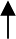 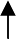 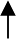 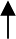 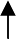 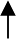 0	1	2	3	4	5	6	7	8	9	10Во избежание нарушения границ заранее известного по классу интервала, необходима проверка:Число, месяц, год …………№ карты…………………….Данные пациента:ФИО ………………………...Пол	жВозраст	32Рост	154ПРИМЕРПриложение 6 (продолжение)Значения информативных показателей:Отнесение объекта к классу заключения по РП:Информанты:G1=595,35	G4=586,19G2=594,44	G5=575,33G3=591,41	G6=593,33Max Gi (i=16) при i=1.Значение по шкале ИС БП=1,84.0	1	  2	3	4	5	6	7	8	9	10ЗАКЛЮЧЕНИЕ:Норма, нарушений бронхиальной проходимости не обнаружено. ЖЕЛ в норме.ИС БП=1,84Приложение 6 (продолжение)Разработанное решающее правило классификации обследуемых или алгоритм принятия решения по данным исследования зависимости поток-объем предлагается для использования в автоматизированных системах и комплексах, реализующих методику форсированного выдоха, с целью унификации и сопоставимости результатов исследования функции внешнего дыхания.Всесоюзный научно - исследовательский институт медицинского приборостроения (ВНИИМП)Директор, д.т.н., профессор Зав. Отделом НРТ, к.т.н.Зав. Сектором ОМА ПФДЛ, к.т.н.В.А. Викторов Р.И. Бурлаков Т.В. СоломенцеваВсесоюзный научно-исследовательский институт пульмонологии МЗСССРДиректор, чл.-корр. АМН СССР, профессорЗав. лабораторией клинической физиологии дыхания, к.м.н.Зав. лабораторией медико - математических исследований, к.ф.- м.н.Н.В. ПутовВ.К. Кузнецова А.А. ЛаврушинЦентральный научно-исследовательский институт туберкулеза МЗ СССРДиректор, чл.-корр. АМН СССР,профессорРук. лаборатории функциональной диагностики, профессорСт. научный сотрудник, д.м.н.А.Г. ХоменкоВ.Б. Нефедов В.В. ЕвфимьевскийМосковский областной научно - исследовательский клинический институт (МОНИКИ) им. М.Ф. ВладимирскогоДиректор, д.м.н., профессор Ст. научный сотрудник, к.м.н. Мл. научный сотрудникГ.А. Оноприенко С.С. Кольцун Б.И. ЕгоровПриложение 7Интерпретация результатов спирометрии “ATS”В спирографе интерпретация результатов спирометрии с выдачей предварительного заключения по методике “ATS” (American Thoracic Society) производится следующим образом:ATS рекомендует сравнивать результаты спирометрии с нижним порогом нормы - LLN (Lower Limit of Normal). LLN для ФЖЕЛ, ОФВ1 и отношения  ОФВ1/ФЖЕЛ рассчитывается по формуле:LLN = Должное значение – CI95%Для должных значений по методике ECCS коэффициент CI95% определяется по формуле:CI95% = 1,645  RSDОбструктивные нарушенияЕсли ФЖЕЛ и отношение ОФВ1/ФЖЕЛ выше LLN, то спирограф выдает предварительное заключение “НОРМА“.Если отношение ОФВ1/ФЖЕЛ ниже LLN, спирограф выдает одно из следующих предварительных заключений:Если ФЖЕЛ ниже LLN, то спирограф к приведенным выше заключениям добавляет “С НИЗКОЙ ФЖЕЛ”.Рестриктивные нарушенияЕсли обструктивных нарушений не обнаружено, а значение ФЖЕЛ ниже LLN, то спирограф выдает одно из следующих заключений:Приложение 7 (продолжение)Оценка результатов пост-медикаментозного тестаЕсли был проведен пост-медикаментозный тест, то спирограф выдает оценку изменения результатов после применения медикаментов.Приложение 8Корректирующие коэффициенты BTPSВ спирографе при измерении объемов при вдохе пациента применяются следующие коэффициенты, приводящие измеренные значения к условиям BTPS:Приложение 9Электромагнитная совместимостьСпирограф соответствует требованиям ГОСТ Р 50267.0.2-2005 (EN 60601-1-2: 2007).Таблица 1. Электромагнитные излученияСпирограф предназначен для работы в электромагнитной обстановке, описанной в  приведенной ниже таблице. Покупатель или пользователь должен обеспечить, чтобы прибор применялся именно в такой обстановке.Таблица 2. Устойчивость к электромагнитным помехамСпирограф предназначен для работы в электромагнитной обстановке, описанной в  приведенной ниже таблице. Покупатель или пользователь должен обеспечить, чтобы прибор применялся именно в такой обстановке.Примечание – Uн – уровень напряжения электрической сети до момента подачи испытательного воздействия.Таблица 3. Устойчивость к электромагнитным помехамСпирограф предназначен для работы в электромагнитной обстановке, описанной в  приведенной ниже таблице. Покупатель или пользователь должен обеспечить, чтобы прибор применялся именно в такой обстановке.Примечания:На частотах 80 и 800 МГц применяют большее значение напряженности поля.Приведенные выражения применимы не во всех случаях. На распространение электромагнитных волн влияет поглощение или отражение от конструкций, объектов и людей.Дополнительный коэффициент 10/3 при расчетах рекомендуемого разноса для передатчиков, работающих в полосах частот, выделенных для ПНМБ высокочастотных устройств в участках от 150 кГц до 80 МГц и от 80 МГц до 2,5 ГГц, предназначается для уменьшения вероятности того, что портативные подвижные радиочастотные средства связи могут стать причинной нарушения функционирования, если они непреднамеренно оказываются расположенными слишком близко от оборудования.Приведенные выражения применимы не во всех случаях. На распространение электромагнитных волн влияет поглощение или отражение от конструкций, объектов и людей.При определении рекомендуемых значений пространственного разноса d для передатчиков с номинальной максимальной выходной мощностью, не указанной в таблице, в приведенные выражения подставляют номинальную выходную мощность в ваттах, указанную в документации изготовителя передатчика.Таблица 4. Рекомендуемые значения пространственного разноса между портативным и подвижным радиочастотными средствами связи и спирографом.Спирограф предназначен для применения в электромагнитной обстановке, при которой осуществляется контроль уровней излучаемых помех.Покупатель или пользователь прибора может избежать влияния электромагнитных помех, обеспечивая минимальный пространственный разнос между портативными и подвижными радиочастотными средствами связи (передатчиками) и спирографом, как рекомендуется ниже, с учетом максимальной выходной мощности средств связи.Для передатчиков с другой максимальной выходной мощностью, рекомендуемый пространственный разнос определяется по формулам приведенным выше.Примечания:На частотах 80 и 800 МГц применяют большее значение напряженности поля.Эти рекомендации не могут быть применены в любой ситуации, так как электромагнитное излучение может поглощаться или отражаться от различных объектов и людей.№ п/пОбозначение, (единица измерения)НаименованиеПри проведении теста измерения жизненной емкости легких (ЖЕЛ)При проведении теста измерения жизненной емкости легких (ЖЕЛ)При проведении теста измерения жизненной емкости легких (ЖЕЛ)1ЖЕЛ (л)Жизненная емкость легких (разница между объемамивоздуха в легких при полном вдохе и полном выдохе)2РОвд (л)Резервный объем вдоха – максимальный объем, которыйможно дополнительно вдохнуть после спокойного вдоха.3РОвыд (л)Резервный объем выдоха – максимальный объем, который можно дополнительно выдохнуть после спокойного выдоха.4Евд (л)Емкость вдоха.№ п/пОбозначение,(единица измерения)НаименованиеПри проведении теста форсированного выдоха (ФЖЕЛ)При проведении теста форсированного выдоха (ФЖЕЛ)При проведении теста форсированного выдоха (ФЖЕЛ)5ФЖЕЛ (л)Объем форсированного выдоха (разница между объемами воздуха в легких в точках начала и концаманевра ФЖЕЛ)6Тфжел (с)Время форсированного выдоха7ПОС (л/с)Пиковая объемная скорость (максимальная скоростьпотока, достигаемая в процессе форсированного выдоха)8Тпос (с)Время достижения пиковой объемной скорости9ОФВ 0,5 (л)Объем форсированного выдоха за первые 0,5 секунды10ОФВ 0,75 (л)Объем форсированного выдоха за первые 0,75 секунды11ОФВ 1 (л)Объем форсированного выдоха за первую секунду12ОФВ 3 (л)Объем форсированного выдоха за первые 3 секунды13ОФВ 6 (л)Объем форсированного выдоха за 6 секунд14ОФВ пос (л)Объем форсированного выдоха до достижения ПОС15МОС25 (л/с)Мгновенная объемная скорость в момент выдоха 25%ФЖЕЛ16МОС50 (л/с)Мгновенная объемная скорость в момент выдоха 50%ФЖЕЛ17МОС75 (л/с)Мгновенная объемная скорость в момент выдоха 75%ФЖЕЛ18СОС 25-75 (л/с)Средняя объемная скорость выдоха, определяемая впроцессе выдоха от 25 до 75% ФЖЕЛ19СОС 0,2-1,2 (л/с)Средняя объемная скорость форсированного выдоха завремя от 0,2 до 1,2 секунд20СОС 75-85 (л/с)Средняя объемная скорость выдоха, определяемая впроцессе выдоха от 75 до 85% ФЖЕЛ21Т сос 25-75 (с)Время выдоха от 25 до 75% ФЖЕЛ22AexПлощадь под кривой форсированного выдоха23Vext (л)Экстраполированный объем форсированного выдоха – объем выдоха до точки начала форсированного выдоха,определенной с помощью обратной экстраполяции.24ОФВ1/ФЖЕЛ (%)Отношение объема форсированного выдоха за первую секунду к полному объему форсированного выдоха впроцентах.25ОФВпос/ФЖЕЛ(%)Отношение объема форсированного выдоха до дости-жения ПОС к полному объему форсированного выдоха.При проведении теста ЖЕЛ + ФЖЕЛПри проведении теста ЖЕЛ + ФЖЕЛПри проведении теста ЖЕЛ + ФЖЕЛПри проведении последовательно теста ЖЕЛ и ФЖЕЛ в одном исследовании спирограф рассчитывает все параметры по тестам ЖЕЛ и ФЖЕЛ, перечисленные выше, а также дополнительно рассчитывает:При проведении последовательно теста ЖЕЛ и ФЖЕЛ в одном исследовании спирограф рассчитывает все параметры по тестам ЖЕЛ и ФЖЕЛ, перечисленные выше, а также дополнительно рассчитывает:При проведении последовательно теста ЖЕЛ и ФЖЕЛ в одном исследовании спирограф рассчитывает все параметры по тестам ЖЕЛ и ФЖЕЛ, перечисленные выше, а также дополнительно рассчитывает:26ОФВ1/ЖЕЛ (%)индекс ТиффноОтношение объема форсированного выдоха за первуюсекунду к жизненной емкости легких в процентах.№ п/пОбозначение,(единица измерения)НаименованиеПри проведении теста ПЕТЛЯ ПОТОК - ОБЪЕМПри проведении теста ПЕТЛЯ ПОТОК - ОБЪЕМПри проведении теста ПЕТЛЯ ПОТОК - ОБЪЕМПри проведении теста ПЕТЛЯ ПОТОК-ОБЪЕМ спирограф рассчитывает все параметры по тестам ЖЕЛ, ФЖЕЛ и ЖЕЛ+ФЖЕЛ перечисленные выше (кроме РОвд, РОвыд и Евд), а также дополнительно рассчитывает:При проведении теста ПЕТЛЯ ПОТОК-ОБЪЕМ спирограф рассчитывает все параметры по тестам ЖЕЛ, ФЖЕЛ и ЖЕЛ+ФЖЕЛ перечисленные выше (кроме РОвд, РОвыд и Евд), а также дополнительно рассчитывает:При проведении теста ПЕТЛЯ ПОТОК-ОБЪЕМ спирограф рассчитывает все параметры по тестам ЖЕЛ, ФЖЕЛ и ЖЕЛ+ФЖЕЛ перечисленные выше (кроме РОвд, РОвыд и Евд), а также дополнительно рассчитывает:27ФЖЕЛвд (л)Объем форсированного вдоха.28ОФВд1 (л)Объем форсированного вдоха за первую секунду.29ПОСвд (л/с)Пиковая объемная скорость вдоха (максимальнаяскорость потока, достигаемая в процессе форсирован- ного вдоха).30МОСвд25 (л/с)Мгновенная объемная скорость в момент вдоха 25%ФЖЕЛвд.31МОСвд50 (л/с)Мгновенная объемная скорость в момент вдоха 50%ФЖЕЛвд.32МОСвд75 (л/с)Мгновенная объемная скорость в момент вдоха 75%ФЖЕЛвд.При проведении теста минутного объема дыхания (МОД)При проведении теста минутного объема дыхания (МОД)При проведении теста минутного объема дыхания (МОД)33МОД (л/мин)Минутный объем дыхания (определяется как ОД  ЧД)34ЧД (1/мин)Средняя частота дыхания в тесте МОД35ОД (л)Объем дыхания - средний объем воздуха, проходящий через легкие за один цикл вдоха-выдоха, при выпол-нении теста измерения минутного объема дыхания МОД.36t выд (с)Среднее время выдоха в тесте МОД37t вд (с)Среднее время вдоха в тесте МОД38ОМОД (л)Отклонение минутного объема дыхания от должногозначения39ИМОДИндекс минутного объема дыханияПри проведении теста максимальной вентиляции легких (МВЛ)При проведении теста максимальной вентиляции легких (МВЛ)При проведении теста максимальной вентиляции легких (МВЛ)40ОД мвл (л)Объем дыхания - средний объем воздуха, проходящий через легкие за один цикл вдоха-выдоха при проведениитеста максимальной вентиляции легких41ЧД мвл (1/мин)Частота дыхания в тесте МВЛ42МВЛ (л/мин)Максимальная вентиляция легких(определяется как ОД мвл  ЧД мвл)НаименованиеОбозначение документаКоличество шт.1. Блок спирографа с встроенным термопринтеромМТЦ.72.01.00012. Датчик спирографаМТЦ.71.01.50013. Блок питанияSNP-A038-M14. Шнур сетевойSCZ-2015. Шнур витой для датчика спирографаSCO-W4P4C16. Мундштук многоразовыйМТЦ.71.07.70157. Зажим для носаМТЦ.71.03.40018. Шприц калибровочный 3-литровыйМТЦ.71.01.30119. Бумажная регистрационная лента 110ммх30м (втулка 12мм, рулон)ТУ 9441-001-51115963-20001Эксплуатационная документация:10. Руководство по эксплуатацииМТЦ.72.00.000 РЭ1По отдельному заказу:11. СумкаМТЦ.30.05.30112. Мундшук картонный одноразовый с фильтром Мк-“Пайп”ТУ 9398-001-56156837-200713. Бумажная регистрационная лента110мм100мм200листов (пачка)ТУ 9441-001-51115963-200014. Модуль USBМТЦ.31.04.50115. Кабель USB A-B16. Лазерный принтерПроблемаДействиеСпирограф не включается при работе от сети:индикаторы   и    не светятся, изображения на экране нет.Проверьте, что шнур питания надежно подсоединен к блоку питания спирографа и розетке электросети.Отсоедините блок питания от спирографа и проверьте напряжение +15В на выходном штекере блока питания, если напряжение не в норме, то неисправен блок питания. Если напряжение в норме, то неисправен сам спирограф.Спирограф не включается при работе от батареи: индикатор   не светится, изображения на экране нет.Возможно, что разряжена батарея. Включите спирограф с питанием от электросети и подзарядите батарею. Если после 6 часов подзарядки батареи спирограф не работает или время работы составляет менее 30 минут, замените батарею на новую.Во время работы от батареи спирограф выключается при печати результатов на встроенном термопринтере.Питание автоматически отключается из-за разряда батареи. Включите спирограф с питанием от электросети и подзарядите батарею.Недостоверные результаты измерений.Проведите калибровку спирографа 3-литровым шприцом.Проверьте, правильно ли спирограф измеряет температуру окружающего воздуха. Исключите влияние нагревательных приборов и прямых солнечных лучей на датчик спирографа.Проверьте герметичность соединения датчика воздушного потока с ручкой и правильность установки резиновых втулок.Проверьте чистоту датчика воздушного потока, отсоедините его, вымойте и просушите.Кривая дыхания пациента резко уходит вверх или вниз при правильном дыхании пациента.Проверьте чистоту датчика воздушного потока, отсоедините его, вымойте и просушите.Не производится печать результатов исследования на встроенном термопринтере.Проверьте, есть ли бумага в спирографе.Проверьте, что крышка бумажного отсека плотно закрыта.Пропуски при печати результатов исследования на встроенном термопринтере.Возможно произошло загрязнение термоголовки. Очистите термоголовку ватным тампоном, слегка смоченным спиртом. При заправке бумаги старайтесь не прикасаться руками к термоголовке.Бумага перекашивается при протяжкеРовно установите бумагу регистрации, плотно закройте крышку бумажного отсека и попробуйте напечатать снова.Если загрязнена термоголовка или прижимной резиновый валик, то бумага может перекашиваться. Очистите термоголовку и прижимной валик.Недостаточная яркость экранаПопробуйте отрегулировать яркость в меню спирографа.Неверные значения времени и даты на экране.Установите правильную дату и время в меню спирографа.Если дата и время все равно портятся после выключения- включения спирографа без подключенного сетевого блока питания, то возможно истек срок службы встроенной литиевой батареи. Срок службы этой батареи около 3-5 лет.ДатаповеркиРезультат поверкиФамилияповерителяПараметрРост (м)КоэффициентыКоэффициентыКоэффициентыКоэффициентыПараметрРост (м)МальчикиМальчикиДевочкиДевочкиПараметрРост (м)К(по росту)bК(по росту)bЖЕЛ1-1.31.3-1.6>1.62,7335,08,2-1,633-4,58-9,72,7334,05,25-1,553-3,2-5,2ФЖЕЛ1-1.31.3-1.6>1.62,84,5338,2-1,74-3,993-9,862,63,8335,25-1,48-3,083-5,35ОФВ11-1.31.3-1.6>1.62,5664,16,5-1,566-3,56-7,42,3334,05,0-1,333-3,5-5,1ПОС1-1.31.3-1.6>1.66,0668,23313,35-3,926-6,743-14,936,06,8338,5-3,95-5,033-7,7МОС251-1.31.3-1.6>1.65,1667,46612,5-3,216-6,206-14,265,1336,28,05-3,273-4,66-7,62МОС501-1.31.3-1.6>1.63,3335,5668,0-1,933-4,836-8,733,24,5666,65-1,86-3,636-6,97МОС751-1.31.3-1.6>1.61,6662,84,3-0,966-2,44-4,841,6662,3333,5-0,966-1,833-3,7СОС25-751-1.31.3-1.6>1.62,7335,1337,2-1,533-4,653-7,962,5334,6336,0-1,333-4,063-6,25ПараметрПолВозрастКоэффициенты по:Коэффициенты по:Свободный член уравнения регрессии bПараметрПолВозрастросту (м),К1возрасту (годы),К2Свободный член уравнения регрессии bЖЕЛМ18-255,80,085-6,908ЖЕЛМ25-705,8-0,029-4,063ЖЕЛЖ18-253,80,029-3,190ЖЕЛЖ25-703,8-0,017-2,043ФЖЕЛМ18-255,80,079-6,940ФЖЕЛМ25-705,8-0,030-4,188ФЖЕЛЖ18-253,80,021-3,096ФЖЕЛЖ25-703,8-0,019-2,093ОФВ1М18-254,30,043-4,222ОФВ1М25-704,3-0,029-2,423ОФВ1Ж18-252,90,014-1,896ОФВ1Ж25-702,9-0,021-1,019ОФВ 1 / ЖЕЛМ18-25-5,0-0,570105,060ОФВ 1 / ЖЕЛМ25-70-5,0-0,17095,050ОФВ 1 / ЖЕЛЖ18-25-6,7-0,290103,682ОФВ 1 / ЖЕЛЖ25-70-6,7-0,170100,700ПОСМ18-258,00,1297,502ПОСМ25-708,0-0,046-3,130ПОСЖ18-254,70,029-1,464ПОСЖ25-704,7-0,0310,003МОС25М18-258,30,129-8,960МОС25М25-708,3-0,040-4,738МОС25Ж18-254,30,021-1,220МОС25Ж25-704,3-0,0340,152МОС50М18-255,70,093-6,126МОС50М25-705,7-0,040-2,802МОС50Ж18-253,50,021-1,488МОС50Ж25-703,5-0,033-0,135МОС75М18-252,70,014-2,274МОС75М25-702,7-0,020-1,422МОС75Ж18-251,30,0070,206МОС75Ж25-701,3-0,0271,051СОС 25-75М18-254,20,043-3,286СОС 25-75М25-704,2-0,036-1,312СОС 25-75Ж18-252,80,007-0,734СОС 25-75Ж25-702,8-0,0330,267ПараметрПолВозрастФормула для расчета должного значенияСтандартная девиацияRSDЖЕЛ (л)М7-177,9942 – 12,509  H + 6,05  H20,393ЖЕЛ (л)М18-706,10  H – 0,028  A – 4,650,56ЖЕЛ (л)Ж7-170,169 – 1,217  H + 1,89  H20,263ЖЕЛ (л)Ж18-704.66  H – 0,026  A – 3,280,42ФЖЕЛ (л)М7-177,9942 – 12,509  H + 6,05  H20,393ФЖЕЛ (л)М18-705,76  H – 0,026  A – 4,340,61ФЖЕЛ (л)Ж7-170,169 – 1,217  H + 1,89 H20,263ФЖЕЛ (л)Ж18-704,43  H – 0,026  A – 2,890,43ОФВ1 (л)М7-176,6314  H – 10,261  H + 4,99 H20,523ОФВ1 (л)М18-704,30  H – 0,029  A – 2,490,51ОФВ1 (л)Ж7-173,64  H – 3,03780,42ОФВ1 (л)Ж18-703,95  H – 0,025  A – 2,600,38ОФВ1/ЖЕЛ (%), ОФВ 1 / ФЖЕЛ (%)М7-1784,474,55ОФВ1/ЖЕЛ (%), ОФВ 1 / ФЖЕЛ (%)М18-70– 0,18  A + 87,217,17ОФВ1/ЖЕЛ (%), ОФВ 1 / ФЖЕЛ (%)Ж7-1784,474,55ОФВ1/ЖЕЛ (%), ОФВ 1 / ФЖЕЛ (%)Ж18-70– 0,19  A + 89,106,51СОС 25-75 (л/с)М25-701,94  H – 0,043  A + 2,701,04СОС 25-75 (л/с)Ж25-751,25  H – 0,034  A + 2,920,85ПОС (л/с)М7-178,06  H – 6,9865-ПОС (л/с)М18-706,14  H – 0,043  A + 0,151,21ПОС (л/с)Ж7-176,594  H – 5,3794-ПОС (л/с)Ж18-705,50  H – 0,030  A – 1,110,90МОС25 (л/с)М7-177,811  H – 6,822-МОС25 (л/с)М18-705,46  H – 0,029  A – 0,471,71МОС25 (л/с)Ж7-176,367  H – 5,1934-МОС25 (л/с)Ж18-703,22  H – 0,025  A + 1,601,35МОС50 (л/с)М7-175,43  H – 4,5848-МОС50 (л/с)М18-703,79  H – 0,031  A – 0,351,32МОС50 (л/с)Ж7-174,477  H – 3,3655-МОС50 (л/с)Ж18-702.45  H – 0,025  A + 1,161,10МОС75 (л/с)М7-172,817  H – 2,3069-МОС75 (л/с)М18-702,61  H – 0,026  A – 1,340,78МОС75 (л/с)Ж7-172,483  H – 1,8576-МОС75 (л/с)Ж18-701,05  H – 0,025  A + 1,110,69МВЛ (л/мин)М18-70119  H – 0,816  A – 37,95-МВЛ (л/мин)Ж18-7084,2  H – 0,685  A – 4,87-ПараметрПолВозрастФормула для расчета должного значенияCI95%ЖЕЛ (л), ФЖЕЛ (л)М6-110,0409  H – 3,375696,413ЖЕЛ (л), ФЖЕЛ (л)М12-240,0590  H + 0,0739  A – 6,886598,100ЖЕЛ (л), ФЖЕЛ (л)М25+0,0844  H – 0,0298  A – 8,781894,653ЖЕЛ (л), ФЖЕЛ (л)Ж6-100,0430  H – 3,748695,539ЖЕЛ (л), ФЖЕЛ (л)Ж11-190,0416  H + 0,0699  A – 4,447096,885ЖЕЛ (л), ФЖЕЛ (л)Ж20-690,0444  H – 0,0169  A – 3,194796,493ЖЕЛ (л), ФЖЕЛ (л)Ж70+0,0313  H – 0,0296  A – 0,188996,614ОФВ 0.5 (л)М6-240,030  H + 0,043  A – 3,054-ОФВ 0.5 (л)М25+0,037  H – 0,017  A – 2,746-ОФВ 0.5 (л)Ж6-190,019  H + 0,061  A – 1,738-ОФВ 0.5 (л)Ж20+0,019  H – 0,014  A – 0,406-ОФВ 1 (л)М6-110,0348  H – 2,814296,997ОФВ 1 (л)М12-240,0519  H + 0,0636  A – 6,118197,970ОФВ 1 (л)М25+0,0665  H – 0.0292  A – 6,514795,551ОФВ 1 (л)Ж6-100,0336  H – 2,757896,300ОФВ 1 (л)Ж11-190,0351  H + 0,0694  A – 3,762297,073ОФВ 1 (л)Ж20-690,0332  H – 0,0190  A – 1,821096,944ОФВ 1 (л)Ж70+0,0143  H – 0,0397  A + 2,653997,048ОФВ 3 (л)М6-240,052  H + 0,066  A – 5,531-ОФВ 3 (л)М25+0,063  H – 0,031  A – 5,245-ОФВ 3 (л)Ж6-190,033  H + 0,086  A – 3,417-ОФВ 3 (л)Ж20+0,035  H – 0,023  A – 1,633-ОФВ 1 / ФЖЕЛ (%)М6-24– 0,0813  H + 100,438999,035ОФВ 1 / ФЖЕЛ (%)М25+– 0.1050  A + 86,686298,348ОФВ 1 / ФЖЕЛ (%)Ж6-19– 0,1909  H + 0,6655  A + 109,973998,687ОФВ 1 / ФЖЕЛ (%)Ж20+– 0,1852  H – 0,1896  A + 121,677798,742СОС 25-75 (л/с)М6-110,0338  H – 2.319794,410СОС 25-75 (л/с)М12-240,0539  H + 0,0749  A – 6,199095,975СОС 25-75 (л/с)М25+0,0579  H – 0,0363  A – 4,517592,814СОС 25-75 (л/с)Ж6-100,0220  H – 0,811992,630СОС 25-75 (л/с)Ж11-190,0279  H + 0,1275  A – 2,800795,015СОС 25-75 (л/с)Ж20-690,0300  H – 0,0309  A – 0,405794,559СОС 25-75 (л/с)Ж70+– 0,0615  A + 6,370693,714ПОС (л/с)М6-240,078  H + 0,166  A – 8,060-ПОС (л/с)М25+0,094  H – 0,035  A – 5,993-ПОС (л/с)Ж6-190,049  H + 0,157  A – 3,916-ПОС (л/с)Ж20+0,049  H – 0,025  A – 0,735-МОС 25 (л/с)М6-240,070  H + 0,147  A – 7,054-МОС 25 (л/с)М25+0,088  H – 0,035  A – 5,618-МОС 25 (л/с)Ж6-190,044  H + 0,144  A – 3,365-МОС 25 (л/с)Ж20+0,043  H – 0,025  A – 0,132-ПараметрПолВозрастФормула для расчета должного значенияCI95%МОС 50 (л/с)М6-110,0378  H – 2,545494,789МОС 50 (л/с)М12-240,0543  H + 0,1150  A – 6,385196,052МОС 50 (л/с)М25+0,0684  H – 0,0366  A – 5,540992,734МОС 50 (л/с)Ж6-100,1846  A + 0,736293,286МОС 50 (л/с)Ж11-190,0288  H + 0,1111  A – 2,304095,109МОС 50 (л/с)Ж20-690,0321  H – 0,0240  A – 0,437195,065МОС 50 (л/с)Ж70+0,0118  H – 0,0755  A + 6,240295,144МОС 75 (л/с)М6-110,0171  H – 1,014992,505МОС 75 (л/с)М12-240,0397  H – 0,0057  A – 4,242194,591МОС 75 (л/с)М25+0,0310  H – 0,0230  A – 2,482790,674МОС 75 (л/с)Ж6-100,0109  H – 0,165790,705МОС 75 (л/с)Ж11-190,0243  H + 0,2923  A – 4,401 – 0,0075  A294,465МОС 75 (л/с)Ж20-690,0174  H – 0,0254  A – 0,182291,473МОС 75 (л/с)Ж70+– 0,0172  A + 1,889492,742МВЛ (л/мин)М6-19Должное значение ОФВ1  40-МВЛ (л/мин)М20+1,15  H – 1,27  A + 14-МВЛ (л/мин)Ж6-19Должное значение ОФВ1  40-МВЛ (л/мин)Ж20+0,55  H – 0.72  A + 50-ПараметрПолВозрастФормула для расчета должного значенияCI95%ЖЕЛ (л), ФЖЕЛ (л)М7-18 W3,58  10-4  H3,18 / 100013ЖЕЛ (л), ФЖЕЛ (л)М7-18 B1,07  10-3  H2,93 / 100017ЖЕЛ (л), ФЖЕЛ (л)М19+0,0600  H – 0,0214  A – 4,6501,12ЖЕЛ (л), ФЖЕЛ (л)Ж7-18 W2,57  10-3  H2,78 / 100014ЖЕЛ (л), ФЖЕЛ (л)Ж7-18 B8,34  10-4  H2,98 / 100015ЖЕЛ (л), ФЖЕЛ (л)Ж19+0,0491  H – 0,0216  A – 3,5900,68ОФВ 0.5 (л)М19+0,0327  H – 0,0152  A – 1,9140,71ОФВ 0.5 (л)Ж19+0,0238  H – 0,0185  A – 0,8090,51ОФВ 1 (л)М7-18 W7,74  10-4  H3,00 / 100013ОФВ 1 (л)М7-18 B1,03  10-3  H2,92 / 100017ОФВ 1 (л)М19+0,0414  H – 0,0244  A – 2,1900,84ОФВ 1 (л)Ж7-18 W3,79  10-3  H2,68 / 100014ОФВ 1 (л)Ж7-18 B1,14  10-3  H2,89 / 100015ОФВ 1 (л)Ж19+0,0342  H – 0,0255  A – 1,5780,56ОФВ 3 (л)М19+0,0535  H – 0,0271  A – 3,5121,02ОФВ 3 (л)Ж19+0,0442  H – 0,0257  A – 2,7450,62ОФВ 1 / ФЖЕЛ (%)М19+– 0,1300  H – 0,152  A + 110,498,3ОФВ 1 / ФЖЕЛ (%)Ж19+– 0,2020  H – 0,252  A + 126,589,1СОС 25-75 (л/с)М7-18 W7,98  10-4  H2,46 / 6026СОС 25-75 (л/с)М7-18 B3,61  10-4  H2,60 / 6036СОС 25-75 (л/с)М19+0,0204  H – 0,0380  A + 2,1331,67СОС 25-75 (л/с)Ж7-18 W3,79  10-3  H2,16 / 6028СОС 25-75 (л/с)Ж7-18 B1,45  10-3  H2,34 / 6030СОС 25-75 (л/с)Ж19+0,0154  H – 0,0460  A + 2,6831,36ПОС (л/с)М7-18 W3,35  10-4  H2,79 / 6018ПОС (л/с)М7-18 B1,74  10-4  H2,92 / 6022ПОС (л/с)М19-240,078  H + 0,166  A – 8,060-ПОС (л/с)М25+0,094  H – 0,035  A – 5,993-ПОС (л/с)Ж7-18 W2,58  10-3  H2,37 / 6018ПОС (л/с)Ж7-18 B5,51  10-4  H2,68 / 6020ПОС (л/с)Ж190,049  H + 0,157  A – 3,916-ПОС (л/с)Ж20+0,049  H – 0,025  A – 0,735-МОС 25 (л/с)М7-240,070  H + 0,147  A – 7,054-МОС 25 (л/с)М25+0,088  H – 0,035  A – 5,618-МОС 25 (л/с)Ж7-190,044  H + 0,144  A – 3,365-МОС 25 (л/с)Ж20+0,043  H – 0,025  A – 0,132-МОС 50 (л/с)М7-110,0378  H – 2,545494,789МОС 50 (л/с)М12-240,0543  H + 0,1150  A – 6,385196,052МОС 50 (л/с)М25+0,0684  H – 0,0366  A – 5,540992,734МОС 50 (л/с)Ж7-100,1846  A + 0,736293,286МОС 50 (л/с)Ж11-190,0288  H + 0.1111  A – 2,304095,109МОС 50 (л/с)Ж20-690,0321  H – 0,0240  A – 0,437195,065МОС 50 (л/с)Ж70+0,0118  H – 0,0755  A + 6,240295,144ПараметрПолВозрастФормула для расчета должного значенияCI95%МОС 75 (л/с)М7-110,0171  H – 1,014992,505МОС 75 (л/с)М12-240,0397  H – 0,0057  A – 4,242194,591МОС 75 (л/с)М25+0,0310  H – 0,0230  A – 2,482790,674МОС 75 (л/с)Ж7-100,0109  H – 0,165790,705МОС 75 (л/с)Ж11-190,0243  H + 0,2923  A – 4,401 – 0,0075  A294,465МОС 75 (л/с)Ж20-690,0174  H – 0,0254  A – 0,182291,473МОС 75 (л/с)Ж70+– 0,0172  A + 1,889492,742МВЛ (л/мин)М7-18Должное значение ОФВ1  40-МВЛ (л/мин)М19+1,34  H – 1,26  A – 21,4±56,8МВЛ (л/мин)Ж7-18Должное значение ОФВ1  40-МВЛ (л/мин)Ж19+0,807  H – 0,57  A – 5,50±21,0ЖЕЛФЖЕЛПОСОФВ1МОС75МОС50МОС25СОС 25-75ОФВ1/ ЖЕЛБольше нормы111.4112.5115.7112.2127.6122.8118.4121.0109.6Норма88.6111.487.5112.584.3115.787.8112.272.4127.677.2122.881.6118.479.0121.090.4109.6Условная норма81.388.679.587.574.284.380.087.854.872.462.677.269.881.665.579.084.290.4Очень легкое снижение75.081.374.379.565.774.274.680.052.662.661.369.855.065.577.884.2Легкое снижение68.875.069.074.357.265.769.274.641.142.652.652.861.344.555.071.577.8Умеренное снижение62.668.863.869.048.757.263.869.232.642.644.352.834.044.565.171.5Значительное снижение56.462.658.663.840.248.758.463.827.422.732.635.944.323.434.058.765.1Весьма значитель- ное снижение50.256.453.458.631.740.253.058.427.412.722.727.435.912.923.452.458.7Резкое снижение44.050.248.253.423.231.747.653.02.412.718.927.42.712.946.052.4Крайне резкое снижение44.048.223.247.62.418.92.746.0ЖЕЛФЖЕЛПОСОФВ1МОС75МОС50МОС25СОС 25-75ОФВ1/ ЖЕЛБольше нормы113.3114.4117.2113.8127.3123.9120.0125.7108.7Норма86.7113.385.6114.482.8117.286.2113.872.7127.376.1123.980.0120.074.3125.791.3108.7Условная норма78.286.776.385.671.882.877.486.255.372.760.876.167.280.057.974.385.891.3Очень легкое снижение72.078.271.176.363.371.872.077.450.860.858.767.247.457.979.585.8Легкое снижение65.872.065.971.154.863.366.672.041.640.850.850.258.736.947.473.179.5Умеренное снижение59.665.860.765.946.354.861.266.630.840.841.850.226.436.966.773.1Значительное снижение53.459.655.560.737.846.355.861.227.920.830.833.341.815.926.460.466.7Весьма значитель- ное снижение47.153.450.355.529.337.850.455.827.910.820.824.833.35.315.954.060.4Резкое снижение40.947.145.050.320.829.345.050.410.816.324.85.347.654.0Крайне резкое снижение40.945.020.845.016.347.6нормаусловная нормаумеренные нарушения БПзначительные нарушения БПрезкие нарушения БПДля к=1,если Dk  0, то Dk =0;Для к=4,если Dk  6, то Dk =6;если Dk  2, то Dk =2.если Dk  8, то Dk =8.Для к=2,если Dk  2, то Dk =2;Для к=5,если Dk  8, то Dk =8;если Dk  4, то Dk =4.если Dk 10, то Dk =10.Для к=3,если Dk  4, то Dk =4;если Dk  6, то Dk =6.№Наименование показателяРеальное значениеВ % к должной величине1ЖЕЛ2,782,72ОФВ12,382,93СОС25-753,187,94СОС75-851,143,85ПОСвыд6,9109,96МОС255,291,57МОС503,378,68МОС751,254,89МТТ0,4710ТПОС0,0611ТФЖЕЛ2,612VПОС0,2613AEX9,314ИТ85,185100,3Предварительное заключениеКритерий“ОБСТРУКЦИЯ МОЖЕТ БЫТЬ ФИЗИОЛОГИЧЕСКИМ ВРИАНТОМ”ОФВ1 ≥ ОФВ1должн.“ЛЕГКАЯ ОБСТРУКЦИЯ”0,7  ОФВ1должн. ≤ ОФВ1  ОФВ1должн.“СРЕДНЯЯ ОБСТРУКЦИЯ”0,6  ОФВ1должн. ≤ ОФВ1  0,7  ОФВ1должн.“СРЕДНЕ-СИЛЬНАЯ ОБСТРУКЦИЯ”0,5  ОФВ1должн. ≤ ОФВ1  0,6  ОФВ1должн.“СИЛЬНАЯ ОБСТРУКЦИЯ”0,34  ОФВ1должн. ≤ ОФВ1  0,5  ОФВ1должн.“ОЧЕНЬ СИЛЬНАЯ ОБСТРУКЦИЯ”ОФВ1  0,34  ОФВ1должн.Предварительное заключениеКритерий“ЛЕГКАЯ РЕСТРИКЦИЯ”0,7  ФЖЕЛдолжн. ≤ ФЖЕЛ  LLN“СРЕДНЯЯ РЕСТРИКЦИЯ”0,6  ФЖЕЛдолжн. ≤ ФЖЕЛ  0,7  ФЖЕЛдолжн.“СРЕДНЕ-СИЛЬНАЯ РЕСТРИКЦИЯ”0,5  ФЖЕЛдолжн. ≤ ФЖЕЛ  0,6  ФЖЕЛдолжн.“СИЛЬНАЯ РЕСТРИКЦИЯ”0,34  ФЖЕЛдолжн. ≤ ФЖЕЛ  0,5  ФЖЕЛдолжн.“ОЧЕНЬ СИЛЬНАЯ РЕСТРИКЦИЯ”ФЖЕЛ  0,34  ФЖЕЛдолжн.ОценкаКритерий“ЕСТЬ ЗАМЕТНЫЕ УЛУЧШЕНИЯ”ФЖЕЛпосле / ФЖЕЛдо ≥ 1,25 или ОФВ1после / ОФВ1до ≥ 1,25“ЕСТЬ УЛУЧШЕНИЯ”1,15 ≤ ФЖЕЛпосле / ФЖЕЛдо ≤ 1,24 или 1,12 ≤ ОФВ1после / ОФВ1до ≤ 1,24“НЕЧЕТКИЕ УЛУЧШЕНИЯ”1,05 ≤ ФЖЕЛпосле / ФЖЕЛдо ≤ 1,14 или 1,05 ≤ ОФВ1после / ОФВ1до ≤ 1,11“УЛУЧШЕНИЙ НЕТ”ФЖЕЛпосле / ФЖЕЛдо  1,05 или ОФВ1после / ОФВ1до ≤ 1,05Температура окружающей среды, °СКоэффициент151.128161.123171.117181.113191.108201.102211.096221.091231.085241.080251.075261.068271.064281.058291.052301.044311.036321.030331.024341.018351.013361.008Испытания на помехоэмиссиюСоответствиеЭлектромагнитная обстановка - указанияИндустриальные радиопомехи по ГОСТ Р 51318.11Группа 1Спирограф использует радиочастотную энергию только для выполнения внутренних функций. Уровень эмиссии радиочастотных помех является низким и, вероятно, не приведет к нарушениям функционирования расположенного вблизи электронного оборудования.Индустриальные радиопомехи по ГОСТ Р 51318.11Класс БСпирограф пригоден для применения во всех местах размещения, включая жилые дома и здания, непосредственно подключенные к распределительной электрической сети, питающей жилые дома.Гармонические составляющие потребляемого тока по ГОСТ Р 51317.3.2Класс БСпирограф пригоден для применения во всех местах размещения, включая жилые дома и здания, непосредственно подключенные к распределительной электрической сети, питающей жилые дома.Колебания напряжения и фликер поГОСТ Р 51317.3.3СоответствуетСпирограф пригоден для применения во всех местах размещения, включая жилые дома и здания, непосредственно подключенные к распределительной электрической сети, питающей жилые дома.Испытания на помехоустойчивостьИспытательный уровень по  ГОСТ Р 50267.0.2Уровень соответствия требованиямпомехоустойчивостиЭлектромагнитная обстановка - указанияЭлектростатические разряды (ЭСР) по ГОСТ Р 51317.4.2± 6 кВ контактный разряд± 8 кВ воздушный разряд± 6 кВ контактный разряд± 8 кВ воздушный разрядПолы помещения должны быть выполнены из дерева, бетона или керамической плитки. Если полы покрыты синтетическим материалом, то относительная влажность воздуха должна составлять не менее 30%.Наносекундные импульсные помехи по ГОСТ Р 51317.4.4±2 кВ для линий электропитания±1 kV для линий ввода-вывода±2 кВ для линий электропитанияНе применяютКачество электрической энергии в электрической сети здания должно соответствовать типичным условиям коммерческой или больничной обстановки .Микросекундные импульсные помехи большой энергии по ГОСТ Р 515317.4.5±1 кВ при подаче помехи по схеме«провод-провод»±2 кВ при подаче помехи «провод – земля»±1 кВ при подаче помехи по схеме«провод-провод»±2 кВ при подаче помехи «провод – земля»Качество электрической энергии в электрической сети здания должно соответствовать типичным условиям коммерческой или больничной обстановки.Динамические изменения напряжения электропитания по ГОСТ Р 51317.4.11<5% Uн(прерывание напряжения >95% Uн) в течение 0,5 периода<5% Uн (прерываниенапряжения >95% Uн) в течение 0,5 периодаКачество электрической энергии в электрической сети здания должно соответствовать типичным условиям коммерческой или больничной обстановки. Если пользователю прибора требуется непрерывная работа в условиях прерываний сетевого напряжения, рекомендуется обеспечить питание спирографа от батареи или источника питания40% Uн (провалнапряжения 60% Uн) в течение 5 периодов40% Uн (провалнапряжения 60% Uн) в течение 5 периодовКачество электрической энергии в электрической сети здания должно соответствовать типичным условиям коммерческой или больничной обстановки. Если пользователю прибора требуется непрерывная работа в условиях прерываний сетевого напряжения, рекомендуется обеспечить питание спирографа от батареи или источника питания70% Uн (провалнапряжения 30% Uн) в течение 25 периодов70% Uн (провалнапряжения 30% Uн)в течение 25 периодовКачество электрической энергии в электрической сети здания должно соответствовать типичным условиям коммерческой или больничной обстановки. Если пользователю прибора требуется непрерывная работа в условиях прерываний сетевого напряжения, рекомендуется обеспечить питание спирографа от батареи или источника питания<5% Uн(прерывание напряжения >95% Uн) в течение 5 сек<5% Uн (прерываниенапряжения >95% Uн) в течение 5 секКачество электрической энергии в электрической сети здания должно соответствовать типичным условиям коммерческой или больничной обстановки. Если пользователю прибора требуется непрерывная работа в условиях прерываний сетевого напряжения, рекомендуется обеспечить питание спирографа от батареи или источника питанияМагнитное поле промышленной частоты по ГОСТ Р 506483 А/м3 А/мМагнитные поля на частоте сети питания должны быть на уровнях, характерных для коммерческой или больничной сети питания .Испытание на помехоустойчи- востьИспытательный уровень по  ГОСТ Р 50267.0.2Уровень соответствия требованиям помехоустой- чивостиЭлектромагнитная обстановка - указанияРасстояние между используемой мобильной радиотелефонной системой связи и любым элементом прибора, включая кабели, должно быть не меньше рекомендуемого пространственного разноса, который рассчитывается в соответствии с приведенным выражением применительно к частоте и мощности передатчика.Рекомендуемый пространственный разнос составляет:Расстояние между используемой мобильной радиотелефонной системой связи и любым элементом прибора, включая кабели, должно быть не меньше рекомендуемого пространственного разноса, который рассчитывается в соответствии с приведенным выражением применительно к частоте и мощности передатчика.Рекомендуемый пространственный разнос составляет:Расстояние между используемой мобильной радиотелефонной системой связи и любым элементом прибора, включая кабели, должно быть не меньше рекомендуемого пространственного разноса, который рассчитывается в соответствии с приведенным выражением применительно к частоте и мощности передатчика.Рекомендуемый пространственный разнос составляет:Расстояние между используемой мобильной радиотелефонной системой связи и любым элементом прибора, включая кабели, должно быть не меньше рекомендуемого пространственного разноса, который рассчитывается в соответствии с приведенным выражением применительно к частоте и мощности передатчика.Рекомендуемый пространственный разнос составляет:Кондуктивные помехи, наведенные радиочастотными электромагнитными полями поГОСТ Р 51317.4.63 В(среднеквадрати- ческое значение) в полосе от 150 кГц до 80 МГц вне частот выделенных для ПНМБ ВЧ устройств 1)3 В(среднеквадрати- ческое значение) в полосе от 150 кГц до 80 МГц вне частот выделенных для ПНМБ ВЧ устройствd = 1.2√PИзлучаемое радиочастотное электромагнитное поле поГОСТ Р 51317.4.33 В/мот 80МГц до 2,5ГГц3 В/мd = 1.2√P   от 80 МГц до 800 МГцd = 2.3√P   от 800 МГц до 2.5 ГГцгде:d	– рекомендуемый пространственный разнос в м 2);Р – номинальное значение максимальной выходной мощности в Вт в соответствии со значением, установленным изготовителем.где:d	– рекомендуемый пространственный разнос в м 2);Р – номинальное значение максимальной выходной мощности в Вт в соответствии со значением, установленным изготовителем.где:d	– рекомендуемый пространственный разнос в м 2);Р – номинальное значение максимальной выходной мощности в Вт в соответствии со значением, установленным изготовителем.где:d	– рекомендуемый пространственный разнос в м 2);Р – номинальное значение максимальной выходной мощности в Вт в соответствии со значением, установленным изготовителем.Напряженность поля при распространении радиоволн от стационарных передатчиков по результатам наблюдений за электромагнитной обстановкой 3) должна быть ниже, чем уровень соответствия в каждой полосе частот 4).Напряженность поля при распространении радиоволн от стационарных передатчиков по результатам наблюдений за электромагнитной обстановкой 3) должна быть ниже, чем уровень соответствия в каждой полосе частот 4).Напряженность поля при распространении радиоволн от стационарных передатчиков по результатам наблюдений за электромагнитной обстановкой 3) должна быть ниже, чем уровень соответствия в каждой полосе частот 4).Напряженность поля при распространении радиоволн от стационарных передатчиков по результатам наблюдений за электромагнитной обстановкой 3) должна быть ниже, чем уровень соответствия в каждой полосе частот 4).Помехи могут иметь место вблизи оборудования, маркированного знаком:	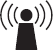 Помехи могут иметь место вблизи оборудования, маркированного знаком:	Помехи могут иметь место вблизи оборудования, маркированного знаком:	Помехи могут иметь место вблизи оборудования, маркированного знаком:	В полосе частот от 150 кГц до 80 МГц для ПНМБ ВЧ устройств выделены частоты: от 6,765 до 6,795 МГц, от 13,553 до 13,567 МГц, от 26,957 до 27,283 МГц, от 40,66 до 40,70 МГц.Уровни соответствия требованиям помехоустойчивости в полосах частот, выделенных для ПНМ ВЧ устройств в участках от 150 кГц до 80 МГц и от 80 МГц до 2,5 ГГц, предназначаются для уменьшения вероятности того, что мобильные портативные радиотелефонные системы связи могут стать причиной нарушения функционирования, если они непреднамеренно оказываются расположенными слишком близко от оборудования. Для этого при расчетах рекомендуемого разноса для передатчиков, работающих в этих полосах частот, используется дополнительный коэффициент 10/3.Напряженность поля при распространении радиоволн от стационарных радиопередатчиков, таких как базовые станции радиотелефонных сетей (сотовых/беспроводных) и наземных подвижных радиостанций, любительских радиостанций, AM и FM радиовещательных передатчиков, телевизионных передатчиков, не может быть определена расчетным путем с достаточной точностью. Для этого должны быть осуществлены практические измерения напряженности поля. Если измеренные значения в месте размещения прибора превышают применимые уровни соответствия, следует проводить наблюдения за работой спирографа с целью проверки его нормального функционирования. Если в процессе наблюдения выявляется отклонение от нормального функционирования, то необходимо принять дополнительные меры, такие как переориентировка или перемещение прибора.Вне полосы частот от 150 кГц до 80 МГц напряженность поля должна быть меньше, чем 3 В/м.В полосе частот от 150 кГц до 80 МГц для ПНМБ ВЧ устройств выделены частоты: от 6,765 до 6,795 МГц, от 13,553 до 13,567 МГц, от 26,957 до 27,283 МГц, от 40,66 до 40,70 МГц.Уровни соответствия требованиям помехоустойчивости в полосах частот, выделенных для ПНМ ВЧ устройств в участках от 150 кГц до 80 МГц и от 80 МГц до 2,5 ГГц, предназначаются для уменьшения вероятности того, что мобильные портативные радиотелефонные системы связи могут стать причиной нарушения функционирования, если они непреднамеренно оказываются расположенными слишком близко от оборудования. Для этого при расчетах рекомендуемого разноса для передатчиков, работающих в этих полосах частот, используется дополнительный коэффициент 10/3.Напряженность поля при распространении радиоволн от стационарных радиопередатчиков, таких как базовые станции радиотелефонных сетей (сотовых/беспроводных) и наземных подвижных радиостанций, любительских радиостанций, AM и FM радиовещательных передатчиков, телевизионных передатчиков, не может быть определена расчетным путем с достаточной точностью. Для этого должны быть осуществлены практические измерения напряженности поля. Если измеренные значения в месте размещения прибора превышают применимые уровни соответствия, следует проводить наблюдения за работой спирографа с целью проверки его нормального функционирования. Если в процессе наблюдения выявляется отклонение от нормального функционирования, то необходимо принять дополнительные меры, такие как переориентировка или перемещение прибора.Вне полосы частот от 150 кГц до 80 МГц напряженность поля должна быть меньше, чем 3 В/м.В полосе частот от 150 кГц до 80 МГц для ПНМБ ВЧ устройств выделены частоты: от 6,765 до 6,795 МГц, от 13,553 до 13,567 МГц, от 26,957 до 27,283 МГц, от 40,66 до 40,70 МГц.Уровни соответствия требованиям помехоустойчивости в полосах частот, выделенных для ПНМ ВЧ устройств в участках от 150 кГц до 80 МГц и от 80 МГц до 2,5 ГГц, предназначаются для уменьшения вероятности того, что мобильные портативные радиотелефонные системы связи могут стать причиной нарушения функционирования, если они непреднамеренно оказываются расположенными слишком близко от оборудования. Для этого при расчетах рекомендуемого разноса для передатчиков, работающих в этих полосах частот, используется дополнительный коэффициент 10/3.Напряженность поля при распространении радиоволн от стационарных радиопередатчиков, таких как базовые станции радиотелефонных сетей (сотовых/беспроводных) и наземных подвижных радиостанций, любительских радиостанций, AM и FM радиовещательных передатчиков, телевизионных передатчиков, не может быть определена расчетным путем с достаточной точностью. Для этого должны быть осуществлены практические измерения напряженности поля. Если измеренные значения в месте размещения прибора превышают применимые уровни соответствия, следует проводить наблюдения за работой спирографа с целью проверки его нормального функционирования. Если в процессе наблюдения выявляется отклонение от нормального функционирования, то необходимо принять дополнительные меры, такие как переориентировка или перемещение прибора.Вне полосы частот от 150 кГц до 80 МГц напряженность поля должна быть меньше, чем 3 В/м.В полосе частот от 150 кГц до 80 МГц для ПНМБ ВЧ устройств выделены частоты: от 6,765 до 6,795 МГц, от 13,553 до 13,567 МГц, от 26,957 до 27,283 МГц, от 40,66 до 40,70 МГц.Уровни соответствия требованиям помехоустойчивости в полосах частот, выделенных для ПНМ ВЧ устройств в участках от 150 кГц до 80 МГц и от 80 МГц до 2,5 ГГц, предназначаются для уменьшения вероятности того, что мобильные портативные радиотелефонные системы связи могут стать причиной нарушения функционирования, если они непреднамеренно оказываются расположенными слишком близко от оборудования. Для этого при расчетах рекомендуемого разноса для передатчиков, работающих в этих полосах частот, используется дополнительный коэффициент 10/3.Напряженность поля при распространении радиоволн от стационарных радиопередатчиков, таких как базовые станции радиотелефонных сетей (сотовых/беспроводных) и наземных подвижных радиостанций, любительских радиостанций, AM и FM радиовещательных передатчиков, телевизионных передатчиков, не может быть определена расчетным путем с достаточной точностью. Для этого должны быть осуществлены практические измерения напряженности поля. Если измеренные значения в месте размещения прибора превышают применимые уровни соответствия, следует проводить наблюдения за работой спирографа с целью проверки его нормального функционирования. Если в процессе наблюдения выявляется отклонение от нормального функционирования, то необходимо принять дополнительные меры, такие как переориентировка или перемещение прибора.Вне полосы частот от 150 кГц до 80 МГц напряженность поля должна быть меньше, чем 3 В/м.Номинальная максимальная выходная мощность передатчика, ВтПространственный разнос в зависимости от частоты передатчика, (м)Пространственный разнос в зависимости от частоты передатчика, (м)Пространственный разнос в зависимости от частоты передатчика, (м)Номинальная максимальная выходная мощность передатчика, Втв полосе частот от 150 кГц до 80 МГцd = 1.2√Pв полосе  частот от 80 МГц до 800 МГцd = 1.2√Pв полосе  частот от 800 MHz до 2.5 ГГцd = 2.3√P0.010.120.120.230.10.380.380.7311.21.22.3103.83.87.3100121223ПодписьНаименование ремонтной организацииПеречень работ проведенных при ремонтеДата ремонта